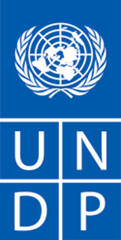 INVITATION TO BID Construction of a SALW marking machine room at the Albanian State Police Main Technical Supply Center ‘Mullet’, improvement of infrastructure of two evidence rooms at the local Police Directorates of Tirana and Korca, and supply of SALW cabinetsProject: Enhancement of SALW control security measures in Albaniaimplemented within the framework of the EU Council Decision CFSP/2016/22/SEESAC IV in support of SEESAC Disarmament and Arms Control Activities in South-East Europe   Country:  AlbaniaIssued on: 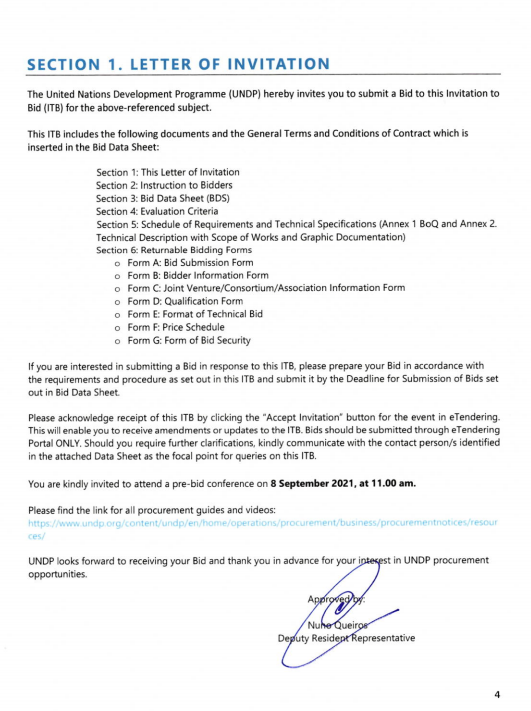  Section 2. Instruction to BiddersSection 3. Bid Data SheetThe following data for the goods and/or services to be procured shall complement, supplement, or amend the provisions in the Invitation to Bid In the case of a conflict between the Instructions to Bidders, the Bid Data Sheet, and other annexes or references attached to the Bid Data Sheet, the provisions in the Bid Data Sheet shall prevail.Section 4. Evaluation CriteriaPreliminary Examination Criteria Bids will be examined to determine whether they are complete and submitted in accordance with ITB requirements as per below criteria on a Yes/No basis:Appropriate signaturesPower of AttorneyMinimum Bid documents providedBid ValidityBid Security (if required) submitted as per ITB requirements with compliant validity periodMinimum Eligibility and Qualification Criteria Eligibility and Qualification will be evaluated on a Pass/Fail basis. If the Bid is submitted as a Joint Venture/Consortium/Association, each member should meet the minimum criteria, unless otherwise specified. Note: All the Forms must be submitted as per the template provided in the solicitation documents and no deviation should be made.  Section 5a: Schedule of Requirements and Technical Specifications/Bill of QuantitiesExcerpts from the project design, Bill of Quantity (BoQ) and drawings/plans with all needed details are provided as separate files. The bidders are not allowed to change the existing works description, quantities, nor add new items, etc. in the BoQ. If the BoQ as well as Technical documentation specifies the name of the manufacturers of equipment, the offer of another manufacturer with the same or better technical characteristics than required is acceptable. Bidder should submit a Compliance Sheet with detail specifications of the equipment offered as well as catalogues and brochures for each of required equipment. The bidder must submit the BoQ in PDF signed and sealed as well in Excel version.Bill of QuantitiesSection 5b: Other Related Requirements Further to the Schedule of Requirements in the preceding Table, Bidders are requested to take note of the following additional requirements, conditions, and related services pertaining to the fulfillment of the requirements: [check the condition that applies to this ITB, delete the entire row if condition is not applicable to the goods being procured]Section 6: Returnable Bidding Forms / ChecklistThis form serves as a checklist for preparation of your Bid. Please complete the Returnable Bidding Forms in accordance with the instructions in the forms and return them as part of your Bid submission. No alteration to format of forms shall be permitted and no substitution shall be accepted.Before submitting your Bid, please ensure compliance with the Bid Submission instructions of the BDS 22.Technical Bid:Price Schedule:Form A: Bid Submission FormWe, the undersigned, offer to supply the goods and related services required for [Insert Title of goods and services] in accordance with your Invitation to Bid No. [Insert ITB Reference Number] and our Bid. We hereby submit our Bid, which includes this Technical Bid and Price Schedule.Our attached Price Schedule is for the sum of [Insert amount in words and figures and indicate currency]. We hereby declare that our firm, its affiliates or subsidiaries or employees, including any JV/Consortium /Association members or subcontractors or suppliers for any part of the contract:is not under procurement prohibition by the United Nations, including but not limited to prohibitions derived from the Compendium of United Nations Security Council Sanctions Lists;have not been suspended, debarred, sanctioned or otherwise identified as ineligible by any UN Organization or the World Bank Group or any other international Organization; have no conflict of interest in accordance with Instruction to Bidders Clause 4;do not employ, or anticipate employing, any person(s) who is, or has been a UN staff member within the last year, if said UN staff member has or had prior professional dealings with our firm in his/her capacity as UN staff member within the last three years of service with the UN (in accordance with UN post-employment restrictions published in ST/SGB/2006/15);have not declared bankruptcy, are not involved in bankruptcy or receivership proceedings, and there is no judgment or pending legal action against them that could impair their operations in the foreseeable future; undertake not to engage in proscribed practices, including but not limited to corruption, fraud, coercion, collusion, obstruction, or any other unethical practice, with the UN or any other party, and to conduct business in a manner that averts any financial, operational, reputational or other undue risk to the UN and we embrace the principles of the United Nations Supplier Code of Conduct and adhere to the principles of the United Nations Global Compact.We declare that all the information and statements made in this Bid are true and we accept that any misinterpretation or misrepresentation contained in this Bid may lead to our disqualification and/or sanctioning by the UNDP. We offer to supply the goods and related services in conformity with the Bidding documents, including the UNDP General Conditions of Contract and in accordance with the Schedule of Requirements and Technical Specifications.Our Bid shall be valid and remain binding upon us for the period specified in the Bid Data Sheet. We understand and recognize that you are not bound to accept any Bid you receive.I, the undersigned, certify that I am duly authorized by [Insert Name of Bidder] to sign this Bid and bind it should UNDP accept this Bid. Name: 	_____________________________________________________________Title: 	_____________________________________________________________Date:	_____________________________________________________________Signature: 	_____________________________________________________________ [Stamp with official stamp of the Bidder Form B: Bidder Information FormForm C: Joint Venture/Consortium/Association Information FormTo be completed and returned with your Bid if the Bid is submitted as a Joint Venture/Consortium/Association.We have attached a copy of the below referenced document signed by every partner, which details the likely legal structure of and the confirmation of joint and severable liability of the members of the said joint venture: Letter of intent to form a joint venture	OR 	 JV/Consortium/Association agreement We hereby confirm that if the contract is awarded, all parties of the Joint Venture/Consortium/Association shall be jointly and severally liable to UNDP for the fulfillment of the provisions of the Contract.Form D: Eligibility and Qualification FormIf JV/Consortium/Association, to be completed by each partner.History of Non- Performing ContractsLitigation History (including pending litigation)Previous Relevant Experience Please list only previous similar assignments successfully completed in the last 3 years. List only those assignments for which the Bidder was legally contracted or sub-contracted by the Client as a company or was one of the Consortium/JV partners. Assignments completed by the Bidder’s individual experts working privately or through other firms cannot be claimed as the relevant experience of the Bidder, or that of the Bidder’s partners or sub-consultants, but can be claimed by the Experts themselves in their CVs. The Bidder should be prepared to substantiate the claimed experience by presenting copies of relevant documents and references if so requested by UNDP.Bidders may also attach their own Project Data Sheets with more details for assignments above. Attached are the Statements of Satisfactory Performance from the Top 3 (three) Clients or more. Financial Standing Attached are copies of the audited financial statements (balance sheets, including all related notes, and income statements) for the years required above complying with the following condition:Must reflect the financial situation of the Bidder or party to a JV, and not sister or parent companies;Historic financial statements must be audited by a certified public accountant;Historic financial statements must correspond to accounting periods already completed and audited. No statements for partial periods shall be accepted.Form E: Format of Technical Bid The Bidder’s Bid should be organized to follow this format of the Technical Bid. Where the bidder is presented with a requirement or asked to use a specific approach, the bidder must not only state its acceptance, but also describe how it intends to comply with the requirements. Where a descriptive response is requested, failure to provide the same will be viewed as non-responsive. SECTION 1: Bidder’s qualification, capacity and expertiseGeneral organizational capability which is likely to affect implementation: management structure, financial stability and project financing capacity, project management controls, extent to which any work would be subcontracted (if so, provide details).Relevance of specialized knowledge and experience on similar engagements done in the region/country.Quality assurance procedures and risk mitigation measures.Organization’s commitment to sustainability.SECTION 2: Scope of Supply, Technical Specifications, and Related Services This section should demonstrate the Bidder’s responsiveness to the specification by identifying the specific components proposed, addressing the requirements, as specified, point by point; providing a detailed description of the essential performance characteristics proposed; and demonstrating how the proposed bid meets or exceeds the requirements/specifications. All important aspects should be addressed in sufficient detail.A detailed description of how the Bidder will deliver the required goods and services, keeping in mind the appropriateness to local conditions and project environment. Details how the different service elements shall be organized controlled and delivered.Explain whether any work would be subcontracted, to whom, how much percentage of the requirements, the rationale for such, and the roles of the proposed sub-contractors and how everyone will function as a team. The bid shall also include details of the Bidder’s internal technical and quality assurance review mechanisms. Implementation plan including a Gantt Chart or Project Schedule indicating the detailed sequence of activities that will be undertaken and their corresponding timing. Demonstrate how you plan to integrate sustainability measures in the execution of the contract.SECTION 3: Management Structure and Key PersonnelDescribe the overall management approach toward planning and implementing the project. Include an organization chart for the management of the project describing the relationship of key positions and designations. Provide a spreadsheet to show the activities of each personnel and the time allocated for his/her involvement. Provide CVs for key personnel that will be provided to support the implementation of this project using the format below. CVs should demonstrate qualifications in areas relevant to the scope of goods and/or services. Format for CV of Proposed Key PersonnelI, the undersigned, certify that to the best of my knowledge and belief, the data provided above correctly describes my qualifications, my experiences, and other relevant information about myself._______________________________________	___________________Signature of Personnel						     Date (Day/Month/Year)FORM F: Price Schedule FormThe Bidder is required to prepare the Price Schedule following the below instructions: The Price Schedule must include a detailed cost breakdown of all goods and related services to be provided and price analyses for each item as per BoQ (in English). Separate figures must be provided for each functional grouping or category, if any.The total all-inclusive final price calculated using BoQ (provided separately) should be entered in the following form:Total of each deliverable as per the table below should be entered also in the e-tendering system corresponding line  Cost Breakdown per Deliverable ItemsCost Breakdown by Cost Component: The Bidders are requested to provide the cost breakdown for the above given price for each item, based on the detailed BoQ provided. BoQ shall be part of the printed offer. Prices in the BoQ shall be all inclusive. The technical descriptions and quantities in BoQ must not be changed by the offeror. UNDP shall use the cost breakdown for the price reasonability assessment purposes as well as the calculation of price in the event that both parties have agreed for additional set of goods and/or related services. Important note: The waste removal, transport and disposal at the location selected by the beneficiary – the MoI - at the maximum distance of 20 km from the construction site must be included in the price of all respective items of the BoQ.FORM G: Form of Bid Security Bid Security must be issued using the official letterhead of the Issuing Bank. Except for indicated fields, no changes may be made on this template.To:	UNDPWHEREAS [Name and address of Bidder] (hereinafter called “the Bidder”) has submitted a Bid to UNDP dated  to execute goods and/or services [Insert Title of Goods and/or Services] (hereinafter called “the Bid”):AND WHEREAS it has been stipulated by you that the Bidder shall furnish you with a Bank Guarantee by a recognized bank for the sum specified therein as security if the Bidder:Fails to sign the Contract after UNDP has awarded it; Withdraws its Bid after the date of the opening of the Bids;Fails to comply with UNDP’s variation of requirement, as per ITB instructions; orFails to furnish Performance Security, insurances, or other documents that UNDP may require as a condition to rendering the contract effective.AND WHEREAS we have agreed to give the Bidder such Bank Guarantee:NOW THEREFORE we hereby affirm that we are the Guarantor and responsible to you, on behalf of the Bidder, up to a total of  such sum being payable in the types and proportions of currencies in which the Price Bid is payable, and we undertake to pay you, upon your first written demand and without cavil or argument, any sum or sums within the limits of  without your needing to prove or to show grounds or reasons for your demand for the sum specified therein.This guarantee shall be valid up to 30 days after the final date of validity of bids. SIGNATURE AND SEAL OF THE GUARANTOR BANKSignature: 	_____________________________________________________________Name: 	_____________________________________________________________Title: 	_____________________________________________________________Date:	_____________________________________________________________Name of Bank __________________________________________________________Address ________________________________________________________________[Stamp with official stamp of the Bank] GENERAL PROVISIONSGENERAL PROVISIONSIntroductionBidders shall adhere to all the requirements of this ITB, including any amendments made in writing by UNDP. This ITB is conducted in accordance with the UNDP Programme and Operations Policies and Procedures (POPP) on Contracts and Procurement which can be accessed at https://popp.undp.org/SitePages/POPPBSUnit.aspx?TermID=254a9f96-b883-476a-8ef8-e81f93a2b38d Any Bid submitted will be regarded as an offer by the Bidder and does not constitute or imply the acceptance of the Bid by UNDP. UNDP is under no obligation to award a contract to any Bidder as a result of this ITB. UNDP reserves the right to cancel the procurement process at any stage without any liability of any kind for UNDP, upon notice to the bidders or publication of cancellation notice on UNDP website. As part of the bid, it is desired that the Bidder registers at the United Nations Global Marketplace (UNGM) website (www.ungm.org). The Bidder may still submit a bid even if not registered with the UNGM. However, if the Bidder is selected for contract award, the Bidder must register on the UNGM prior to contract signature.Fraud & Corruption, 
Gifts and HospitalityUNDP strictly enforces a policy of zero tolerance on proscribed practices, including fraud, corruption, collusion, unethical or unprofessional practices, and obstruction of UNDP vendors and requires all bidders/vendors observe the highest standard of ethics during the procurement process and contract implementation. UNDP’s Anti-Fraud Policy can be found at http://www.undp.org/content/undp/en/home/operations/accountability/audit/office_of_audit_andinvestigation.html#antiBidders/vendors shall not offer gifts or hospitality of any kind to UNDP staff members including recreational trips to sporting or cultural events, theme parks or offers of holidays, transportation, or invitations to extravagant lunches or dinners. In pursuance of this policy, UNDP: (a) Shall reject a bid if it determines that the selected bidder has engaged in any corrupt or fraudulent practices in competing for the contract in question;
(b) Shall declare a vendor ineligible, either indefinitely or for a stated period, to be awarded a contract if at any time it determines that the vendor has engaged in any corrupt or fraudulent practices in competing for, or in executing a UNDP contract.All Bidders must adhere to the UN Supplier Code of Conduct, which may be found at http://www.un.org/depts/ptd/pdf/conduct_english.pdfEligibilityA vendor should not be suspended, debarred, or otherwise identified as ineligible by any UN Organization or the World Bank Group or any other international Organization. Vendors are therefore required to disclose to UNDP whether they are subject to any sanction or temporary suspension imposed by these organizations. It is the Bidder’s responsibility to ensure that its employees, joint venture members, sub-contractors, service providers, suppliers and/or their employees meet the eligibility requirements as established by UNDP. Conflict of InterestsBidders must strictly avoid conflicts with other assignments or their own interests, and act without consideration for future work. Bidders found to have a conflict of interest shall be disqualified. Without limitation on the generality of the above, Bidders, and any of their affiliates, shall be considered to have a conflict of interest with one or more parties in this solicitation process, if they: Are or have been associated in the past, with a firm or any of its affiliates which have been engaged by UNDP to provide services for the preparation of the design, specifications, Terms of Reference, cost analysis/estimation, and other documents to be used for the procurement of the goods and services in this selection process; Were involved in the preparation and/or design of the programme/project related to the goods and/or services requested under this ITB; orAre found to be in conflict for any other reason, as may be established by, or at the discretion of UNDP. In the event of any uncertainty in the interpretation of a potential conflict of interest, Bidders must disclose to UNDP, and seek UNDP’s confirmation on whether or not such conflict exists. Similarly, the Bidders must disclose in their Bid their knowledge of the following:If the owners, part-owners, officers, directors, controlling shareholders, of the bidding entity or key personnel who are family members of UNDP staff involved in the procurement functions and/or the Government of the country or any Implementing Partner receiving goods and/or services under this ITB; andAll other circumstances that could potentially lead to actual or perceived conflict of interest, collusion or unfair competition practices. Failure to disclose such information may result in the rejection of the Bid or Bids affected by the non-disclosure.The eligibility of Bidders that are wholly or partly owned by the Government shall be subject to UNDP’s further evaluation and review of various factors such as being registered, operated and managed as an independent business entity, the extent of Government ownership/share, receipt of subsidies, mandate and access to information in relation to this ITB, among others. Conditions that may lead to undue advantage against other Bidders may result in the eventual rejection of the Bid. PREPARATION OF BIDSPREPARATION OF BIDSGeneral ConsiderationsIn preparing the Bid, the Bidder is expected to examine the ITB in detail. Material deficiencies in providing the information requested in the ITB may result in rejection of the Bid.The Bidder will not be permitted to take advantage of any errors or omissions in the ITB. Should such errors or omissions be discovered, the Bidder must notify the UNDP accordingly.Cost of Preparation of BidThe Bidder shall bear all costs related to the preparation and/or submission of the Bid, regardless of whether its Bid is selected or not. UNDP shall not be responsible or liable for those costs, regardless of the conduct or outcome of the procurement process.Language The Bid, as well as any and all related correspondence exchanged by the Bidder and UNDP, shall be written in the language (s) specified in the BDS. Documents Comprising the BidThe Bid shall comprise of the following documents and related forms which details are provided in the BDS:Documents Establishing the Eligibility and Qualifications of the Bidder;Technical Bid;Price Schedule;Bid Security, if required by BDS;Any attachments and/or appendices to the Bid.Documents Establishing the Eligibility and Qualifications of the BidderThe Bidder shall furnish documentary evidence of its status as an eligible and qualified vendor, using the Forms provided under Section 6 and providing documents required in those forms. In order to award a contract to a Bidder, its qualifications must be documented to UNDP’s satisfaction. Technical Bid Format and ContentThe Bidder is required to submit a Technical Bid using the Standard Forms and templates provided in Section 6 of the ITB.Samples of items, when required as per Section 5, shall be provided within the time specified and unless otherwise specified by the Purchaser, at no expense to the UNDP. If not destroyed by testing, samples will be returned at Bidder’s request and expense, unless otherwise specified.When applicable and required as per Section 5, the Bidder shall describe the necessary training programme available for the maintenance and operation of the equipment offered as well as the cost to the UNDP. Unless otherwise specified, such training as well as training materials shall be provided in the language of the Bid as specified in the BDS.When applicable and required as per Section 5, the Bidder shall certify the availability of spare parts for a period of at least five (5) years from date of delivery, or as otherwise specified in this ITB.Price ScheduleThe Price Schedule shall be prepared using the Form provided in Section 6 of the ITB and taking into consideration the requirements in the ITB.Any requirement described in the Technical Bid but not priced in the Price Schedule, shall be assumed to be included in the prices of other activities or items, as well as in the final total price.Bid SecurityA Bid Security, if required by BDS, shall be provided in the amount and form indicated in the BDS. The Bid Security shall be valid for a minimum of thirty (30) days after the final date of validity of the Bid. The Bid Security shall be included along with the Bid. If Bid Security is required by the ITB but is not found in the Bid, the offer shall be rejected.If the Bid Security amount or its validity period is found to be less than what is required by UNDP, UNDP shall reject the Bid. In the event an electronic submission is allowed in the BDS, Bidders shall include a copy of the Bid Security in their bid and the original of the Bid Security must be sent via courier or hand delivery as per the instructions in BDS.The Bid Security may be forfeited by UNDP, and the Bid rejected, in the event of any, or combination, of the following conditions: If the Bidder withdraws its offer during the period of the Bid Validity specified in the BDS, or;In the event the successful Bidder fails:to sign the Contract after UNDP has issued an award; orto furnish the Performance Security, insurances, or other documents that UNDP may require as a condition precedent to the effectivity of the contract that may be awarded to the Bidder.CurrenciesAll prices shall be quoted in the currency or currencies indicated in the BDS. Where Bids are quoted in different currencies, for the purposes of comparison of all Bids: UNDP will convert the currency quoted in the Bid into the UNDP preferred currency, in accordance with the prevailing UN operational rate of exchange on the last day of submission of Bids; andIn the event that UNDP selects a Bid for award that is quoted in a currency different from the preferred currency in the BDS, UNDP shall reserve the right to award the contract in the currency of UNDP’s preference, using the conversion method specified above.Joint Venture, Consortium or AssociationIf the Bidder is a group of legal entities that will form or have formed a Joint Venture (JV), Consortium or Association for the Bid, they shall confirm in their Bid that : (i) they have designated one party to act as a lead entity, duly vested with authority to legally bind the members of the JV, Consortium or Association jointly and severally, which shall be evidenced by a duly notarized Agreement among the legal entities, and submitted with the Bid; and (ii) if they are awarded the contract, the contract shall be entered into, by and between UNDP and the designated lead entity, who shall be acting for and on behalf of all the member entities comprising the joint venture. After the Deadline for Submission of Bid, the lead entity identified to represent the JV, Consortium or Association shall not be altered without the prior written consent of UNDP.  The lead entity and the member entities of the JV, Consortium or Association shall abide by the provisions of Clause 9 herein in respect of submitting only one Bid. The description of the organization of the JV, Consortium or Association must clearly define the expected role of each of the entities in the joint venture in delivering the requirements of the ITB, both in the Bid and the JV, Consortium or Association Agreement. All entities that comprise the JV, Consortium or Association shall be subject to the eligibility and qualification assessment by UNDP.A JV, Consortium or Association in presenting its track record and experience should clearly differentiate between:Those that were undertaken together by the JV, Consortium or Association; and Those that were undertaken by the individual entities of the JV, Consortium or Association.Previous contracts completed by individual experts working privately but who are permanently or were temporarily associated with any of the member firms cannot be claimed as the experience of the JV, Consortium or Association or those of its members, but should only be claimed by the individual experts themselves in their presentation of their individual credentialsJV, Consortium or Associations are encouraged for high value, multi-sectoral requirements when the spectrum of expertise and resources required may not be available within one firm. Only One BidThe Bidder (including the individual members of any Joint Venture) shall submit only one Bid, either in its own name or as part of a Joint Venture. Bids submitted by two (2) or more Bidders shall all be rejected if they are found to have any of the following:they have at least one controlling partner, director or shareholder in common; orany one of them receive or have received any direct or indirect subsidy from the other/s; orthey have the same legal representative for purposes of this ITB; orthey have a relationship with each other, directly or through common third parties, that puts them in a position to have access to information about, or influence on the Bid of another Bidder regarding this ITB process; they are subcontractors to each other’s Bid, or a subcontractor to one Bid also submits another Bid under its name as lead Bidder; or some key personnel proposed to be in the team of one Bidder participates in more than one Bid received for this ITB process. This condition relating to the personnel, does not apply to subcontractors being included in more than one Bid.Bid Validity PeriodBids shall remain valid for the period specified in the BDS, commencing on the Deadline for Submission of Bids. A Bid valid for a shorter period may be rejected by UNDP and rendered non-responsive. During the Bid validity period, the Bidder shall maintain its original Bid without any change, including the availability of the Key Personnel, the proposed rates and the total price.Extension of Bid Validity PeriodIn exceptional circumstances, prior to the expiration of the Bid validity period, UNDP may request Bidders to extend the period of validity of their Bids. The request and the responses shall be made in writing, and shall be considered integral to the Bid. If the Bidder agrees to extend the validity of its Bid, it shall be done without any change to the original Bid.The Bidder has the right to refuse to extend the validity of its Bid, in which case, the Bid shall not be further evaluated.Clarification of Bid (from the Bidders)Bidders may request clarifications on any of the ITB documents no later than the date indicated in the BDS. Any request for clarification must be sent in writing in the manner indicated in the BDS. If inquiries are sent other than specified channel, even if they are sent to a UNDP staff member, UNDP shall have no obligation to respond or confirm that the query was officially received. UNDP will provide the responses to clarifications through the method specified in the BDS.UNDP shall endeavour to provide responses to clarifications in an expeditious manner, but any delay in such response shall not cause an obligation on the part of UNDP to extend the submission date of the Bids, unless UNDP deems that such an extension is justified and necessary. Amendment of BidsAt any time prior to the deadline of Bid submission, UNDP may for any reason, such as in response to a clarification requested by a Bidder, MoIify the ITB in the form of an amendment to the ITB. Amendments will be made available to all prospective bidders.If the amendment is substantial, UNDP may extend the Deadline for submission of Bid to give the Bidders reasonable time to incorporate the amendment into their Bids. Alternative BidsUnless otherwise specified in the BDS, alternative Bids shall not be considered. If submission of alternative Bid is allowed by BDS, a Bidder may submit an alternative Bid, but only if it also submits a Bid conforming to the ITB requirements. Where the conditions for its acceptance are met, or justifications are clearly established, UNDP reserves the right to award a contract based on an alternative Bid. If multiple/alternative bids are being submitted, they must be clearly marked as “Main Bid” and “Alternative Bid”Pre-Bid ConferenceWhen appropriate, a pre-bid conference will be conducted at the date, time and location specified in the BDS. All Bidders are encouraged to attend. Non-attendance, however, shall not result in disqualification of an interested Bidder. Minutes of the Bidder’s conference will be disseminated on the procurement website and shared by email or on the e-Tendering platform as specified in the BDS. No verbal statement made during the conference shall MoIify the terms and conditions of the ITB, unless specifically incorporated in the Minutes of the Bidder’s Conference or issued/posted as an amendment to ITB.SUBMISSION AND OPENING OF BIDSSUBMISSION AND OPENING OF BIDSSubmission The Bidder shall submit a duly signed and complete Bid comprising the documents and forms in accordance with requirements in the BDS. The Price Schedule shall be submitted together with the Technical Bid. Bid can be delivered either personally, by courier, or by electronic method of transmission as specified in the BDS.The Bid shall be signed by the Bidder or person(s) duly authorized to commit the Bidder. The authorization shall be communicated through a document evidencing such authorization issued by the legal representative of the bidding entity, or a Power of Attorney, accompanying the Bid.  Bidders must be aware that the mere act of submission of a Bid, in and of itself, implies that the Bidder fully accepts the UNDP General Contract Terms and Conditions.Hard copy (manual) submissionHard copy (manual) submission by courier or hand delivery allowed or specified in the BDS shall be governed as follows:a) The signed Bid shall be marked “Original”, and its copies marked “Copy” as appropriate. The number of copies is indicated in the BDS. All copies shall be made from the signed original only. If there are discrepancies between the original and the copies, the original shall prevail.(b) The Technical Bid and Price Schedule must be sealed and submitted together in an envelope, which shall:Bear the name of the Bidder; Be addressed to UNDP as specified in the BDS; and Bear a warning not to open before the time and date for Bid opening as specified in the BDS. If the envelope with the Bid is not sealed and marked as required, UNDP shall assume no responsibility for the misplacement, loss, or premature opening of the Bid.Email and eTendering submissionsElectronic submission through email or eTendering, if allowed as specified in the BDS, shall be governed as follows:Electronic files that form part of the Bid must be in accordance with the format and requirements indicated in BDS;Documents which are required to be in original form (e.g. Bid Security, etc.) must be sent via courier or hand delivered as per the instructions in BDS.Detailed instructions on how to submit, MoIify or cancel a bid in the eTendering system are provided in the eTendering system Bidder User Guide and Instructional videos available on this link: http://www.undp.org/content/undp/en/home/operations/procurement/business/procurement-notices/resources/Deadline for Submission of Bids and Late BidsComplete Bids must be received by UNDP in the manner, and no later than the date and time, specified in the BDS. UNDP shall only recognise the actual date and time that the bid was received by UNDP UNDP shall not consider any Bid that is received after the deadline for the submission of Bids. Withdrawal, Substitution, and Modification of BidsA Bidder may withdraw, substitute or modify its Bid after it has been submitted at any time prior to the deadline for submission. Manual and Email submissions: A bidder may withdraw, substitute or modify its Bid by sending a written notice to UNDP, duly signed by an authorized representative, and shall include a copy of the authorization (or a Power of Attorney). The corresponding substitution or Modification of the Bid, if any, must accompany the respective written notice. All notices must be submitted in the same manner as specified for submission of Bids, by clearly marking them as “WITHDRAWAL” “SUBSTITUTION,” or “MOIIFICATION” eTendering: A Bidder may withdraw, substitute or modify its Bid by Cancelling, Editing, and re-submitting the Bid directly in the system. It is the responsibility of the Bidder to properly follow the system instructions, duly edit and submit a substitution or modification of the Bid as needed. Detailed instructions on how to cancel or modify a Bid directly in the system are provided in the Bidder User Guide and Instructional videos. Bids requested to be withdrawn shall be returned unopened to the Bidders (only for manual submissions), except if the bid is withdrawn after the bid has been opened.Bid Opening	UNDP will open the Bid in the presence of an ad-hoc committee formed by UNDP of at least two (2) members. The Bidders’ names, Modification’s, withdrawals, the condition of the envelope labels/seals, the number of folders/files and all other such other details as UNDP may consider appropriate, will be announced at the opening.  No Bid shall be rejected at the opening stage, except for late submissions, in which case, the Bid shall be returned unopened to the Bidders.  In the case of e-Tendering submission, bidders will receive an automatic notification once the Bid is opened. EVALUATION OF BIDSEVALUATION OF BIDSConfidentialityInformation relating to the examination, evaluation, and comparison of Bids, and the recommendation of contract award, shall not be disclosed to Bidders or any other persons not officially concerned with such process, even after publication of the contract award. Any effort by a Bidder or anyone on behalf of the Bidder to influence UNDP in the examination, evaluation and comparison of the Bids or contract award decisions may, at UNDP’s decision, result in the rejection of its Bid and may subsequently be subject to the application of prevailing UNDP’s vendor sanctions procedures.Evaluation of BidsUNDP will conduct the evaluation solely on the basis of the Bids received.Evaluation of Bids shall be undertaken in the following steps:Preliminary Examination including EligibilityArithmetical check and ranking of bidders who passed preliminary examination by price.  Qualification assessment (if pre-qualification was not done)Evaluation of Technical Bids Evaluation of prices Detailed evaluation will be focussed on the 3 - 5 lowest priced bids. Further higher priced bids shall be added for evaluation if necessaryPreliminary Examination UNDP shall examine the Bids to determine whether they are complete with respect to minimum documentary requirements, whether the documents have been properly signed, and whether the Bids are generally in order, among other indicators that may be used at this stage. UNDP reserves the right to reject any Bid at this stage. Evaluation of Eligibility and QualificationEligibility and Qualification of the Bidder will be evaluated against the Minimum Eligibility/Qualification requirements specified in the Section 4 (Evaluation Criteria).In general terms, vendors that meet the following criteria may be considered qualified:They are not included in the UN Security Council 1267/1989 Committee's list of terrorists and terrorist financiers, and in UNDP’s ineligible vendors’ list;They have a good financial standing and have access to adequate financial resources to perform the contract and all existing commercial commitments,They have the necessary similar experience, technical expertise, production capacity, quality certifications, quality assurance procedures and other resources applicable to the supply of goods and/or services required;They are able to comply fully with the UNDP General Terms and Conditions of Contract;They do not have a consistent history of court/arbitral award decisions against the Bidder; andThey have a record of timely and satisfactory performance with their clients.Evaluation of Technical Bid and prices The evaluation team shall review and evaluate the Technical Bids on the basis of their responsiveness to the Schedule of Requirements and Technical Specifications and other documentation provided, applying the procedure indicated in the BDS and other ITB documents. When necessary, and if stated in the BDS, UNDP may invite technically responsive bidders for a presentation related to their technical Bids. The conditions for the presentation shall be provided in the bid document where required.Due diligence UNDP reserves the right to undertake a due diligence exercise, aimed at determining to its satisfaction, the validity of the information provided by the Bidder. Such exercise shall be fully documented and may include, but need not be limited to, all or any combination of the following:Verification of accuracy, correctness and authenticity of information provided by the Bidder; Validation of extent of compliance to the ITB requirements and evaluation criteria based on what has so far been found by the evaluation team;Inquiry and reference checking with Government entities with jurisdiction on the Bidder, or with previous clients, or any other entity that may have done business with the Bidder; Inquiry and reference checking with previous clients on the performance on on-going or completed contracts, including physical inspections of previous works, as deemed necessary;Physical inspection of the Bidder’s offices, branches or other places where business transpires, with or without notice to the Bidder;Other means that UNDP may deem appropriate, at any stage within the selection process, prior to awarding the contract.Clarification of BidsTo assist in the examination, evaluation and comparison of Bids, UNDP may, at its discretion, request any Bidder for a clarification of its Bid. UNDP’s request for clarification and the response shall be in writing and no change in the prices or substance of the Bid shall be sought, offered, or permitted, except to provide clarification, and confirm the correction of any arithmetic errors discovered by UNDP in the evaluation of the Bids, in accordance with the ITB.Any unsolicited clarification submitted by a Bidder in respect to its Bid, which is not a response to a request by UNDP, shall not be considered during the review and evaluation of the Bids. Responsiveness of BidUNDP’s determination of a Bid’s responsiveness will be based on the contents of the bid itself. A substantially responsive Bid is one that conforms to all the terms, conditions, specifications and other requirements of the ITB without material deviation, reservation, or omission. If a bid is not substantially responsive, it shall be rejected by UNDP and may not subsequently be made responsive by the Bidder by correction of the material deviation, reservation, or omission.Nonconformities, Reparable Errors and OmissionsProvided that a Bid is substantially responsive, UNDP may waive any non-conformities or omissions in the Bid that, in the opinion of UNDP, do not constitute a material deviation.UNDP may request the Bidder to submit the necessary information or documentation, within a reasonable period, to rectify nonmaterial nonconformities or omissions in the Bid related to documentation requirements. Such omission shall not be related to any aspect of the price of the Bid. Failure of the Bidder to comply with the request may result in the rejection of its Bid.For the bids that have passed the preliminary examination, UNDP shall check and correct arithmetical errors as follows:if there is a discrepancy between the unit price and the line item total that is obtained by multiplying the unit price by the quantity, the unit price shall prevail and the line item total shall be corrected, unless in the opinion of UNDP there is an obvious misplacement of the decimal point in the unit price; in which case, the line item total as quoted shall govern and the unit price shall be corrected;if there is an error in a total corresponding to the addition or subtraction of subtotals, the subtotals shall prevail and the total shall be corrected; andif there is a discrepancy between words and figures, the amount in words shall prevail, unless the amount expressed in words is related to an arithmetic error, in which case the amount in figures shall prevail.If the Bidder does not accept the correction of errors made by UNDP, its Bid shall be rejected.AWARD OF CONTRACTAWARD OF CONTRACTRight to Accept, Reject, Any or All BidsUNDP reserves the right to accept or reject any bid, to render any or all of the bids as non-responsive, and to reject all Bids at any time prior to award of contract, without incurring any liability, or obligation to inform the affected Bidder(s) of the grounds for UNDP’s action. UNDP shall not be obliged to award the contract to the lowest priced offer.Award CriteriaPrior to expiration of the period of Bid validity, UNDP shall award the contract to the qualified and eligible Bidder that is found to be responsive to the requirements of the Schedule of Requirements and Technical Specification and has offered the lowest price.DebriefingIn the event that a Bidder is unsuccessful, the Bidder may request for a debriefing from UNDP. The purpose of the debriefing is to discuss the strengths and weaknesses of the Bidder’s submission, in order to assist the Bidder in improving its future Bids for UNDP procurement opportunities. The content of other Bids and how they compare to the Bidder’s submission shall not be discussed. Right to Vary Requirements at the Time of AwardAt the time of award of Contract, UNDP reserves the right to vary the quantity of goods and/or services, by up to a maximum twenty-five per cent (25%) of the total offer, without any change in the unit price or other terms and conditions.Contract SignatureWithin fifteen (15) days from the date of receipt of the Contract, the successful Bidder shall sign and date the Contract and return it to UNDP. Failure to do so may constitute sufficient grounds for the annulment of the award, and forfeiture of the Bid Security, if any, and on which event, UNDP may award the Contract to the Second highest rated or call for new Bids. Contract Type and General Terms and Conditions The types of Contract to be signed and the applicable UNDP Contract General Terms and Conditions, as specified in BDS, can be accessed at http://www.undp.org/content/undp/en/home/procurement/business/how-we-buy.html Performance SecurityA performance security, if required in the BDS, shall be provided in the amount specified in BDS and form available athttps://popp.undp.org/_layouts/15/WopiFrame.aspx?sourcedoc=/UNDP_POPP_DOCUMENT_LIBRARY/Public/PSU_Solicitation_Performance%20Guarantee%20Form.docx&action=default   within a maximum of fifteen (15) days of the contract signature by both parties. Where a performance security is required, the receipt of the performance security by UNDP shall be a condition for rendering the contract effective. Bank Guarantee for Advanced PaymentExcept when the interests of UNDP so require, it is UNDP’s standard practice to not make advance payment(s) (i.e., payments without having received any outputs). If an advance payment is allowed as per the BDS, and exceeds 20% of the total contract price, or USD 30,000, whichever is less, the Bidder shall submit a Bank Guarantee in the full amount of the advance payment in the form available athttps://popp.undp.org/_layouts/15/WopiFrame.aspx?sourcedoc=/UNDP_POPP_DOCUMENT_LIBRARY/Public/PSU_Contract%20Management%20Payment%20and%20Taxes_Advanced%20Payment%20Guarantee%20Form.docx&action=default Liquidated DamagesIf specified in the BDS, UNDP shall apply Liquidated Damages for the damages and/or risks caused to UNDP resulting from the Contractor’s delays or breach of its obligations as per Contract. Payment ProvisionsPayment will be made only upon UNDP's acceptance of the goods and/or services performed. The terms of payment shall be within thirty (30) days, after receipt of invoice and certification of acceptance of goods and/or services issued by the proper authority in UNDP with direct supervision of the Contractor. Payment will be effected by bank transfer in the currency of the contract.Vendor ProtestUNDP’s vendor protest procedure provides an opportunity for appeal to those persons or firms not awarded a contract through a competitive procurement process. In the event that a Bidder believes that it was not treated fairly, the following link provides further details regarding UNDP vendor protest procedures: http://www.undp.org/content/undp/en/home/procurement/business/protest-and-sanctions.htmlOther ProvisionsIn the event that the Bidder offers a lower price to the host Government (e.g. General Services Administration (GSA) of the federal government of the United States of America) for similar goods and/or services, UNDP shall be entitled to the same lower price. The UNDP General Terms and Conditions shall have precedence.UNDP is entitled to receive the same pricing offered by the same Contractor in contracts with the United Nations and/or its Agencies. The UNDP General Terms and Conditions shall have precedence.The United Nations has established restrictions on employment of (former) UN staff who have been involved in the procurement process as per bulletin ST/SGB/2006/15 http://www.un.org/en/ga/search/view_doc.asp?symbol=ST/SGB/2006/15&refererBDS No.Ref. to Section.2DataSpecific Instructions / Requirements17Language of the Bid 2Submitting Bids for Parts or sub-parts of the Schedule of Requirements (partial bids)320Alternative Bids 421Pre-Bid conference Will be ConductedThe bidders are encouraged to attend the pre-bid conference to have a complete understanding of the Scope of Works and obtain information that may be necessary for preparing the bid.The pre-bid conference will be conducted on: 8 September 2021Time: 11:00 am Meeting Link:Join Zoom Meeting https://undp.zoom.us/j/85613616529?pwd=MmdZZDBObENuaVFsWXcyUjRSRVBBQT09Meeting ID: 856 1361 6529Procurement Unit E-mail: procurement.al@undp.org516Bid Validity Period6 13Bid Security Acceptable Forms of Bid Security: Bank Guarantee only (See Section 8 for template) –documents from insurance companies are not acceptable. A scanned copy of the bid security shall be submitted as part of the e-Tendering bid submission. The original of the Bid Security shall be delivered to the below address not later than 5 days after the submission deadline. UNDP Albania, Str. Skenderbej, Gurten Building, 2nd Floor, Tirana, Albania741Advanced Payment upon signing of contract 842Liquidated Damages1. The Contractor shall always ensure presence of its full time Engineers on site until the Substantial Acceptance is made, in line with conditions of the contract. UNDP shall deduct an amount of ALL equivalent of US$200 as per valid USD/ALL UN Operational Rates of Exchange, per day, for any absence of the Contractor’s key personnel on the site. 2. In case the works are not completed by contract completion date, 1% of the total contract amount will be deducted out of the final invoice of the contractor for each day of delay. 3. Once the total amount of liquidated damages is equal to 10% of the total contract amount, UNDP may terminate the contract.940Performance Security1012Currency of Bid 1131Deadline for submitting requests for clarifications/ questions7 days before the submission deadline1231Contact Details for submitting clarifications/questions Focal Person in UNDP: Procurement Unit procurement.al@undp.org  Address: Rr. “Skenderbej”, Gurten Building
Tirana, Albania	E-mail address: procurement.al@undp.orgPlease specify event ID and ITB clarifications in the subject of your email.1318, 19 and 21Manner of Disseminating Supplemental Information to the ITB and responses/clarifications to queries1423Deadline for Submission As indicated in eTendering system. 15 September 2021; 14:00 hrs (local time)Note eTendering system is in New York time zone. In case of any discrepancies in deadline, the one indicated in eTendering system prevails.1522Allowable Manner of Submitting Bids Courier/Hand Delivery Submission by email  e-Tendering onlyBids not sent in eTendering system will not be considered.This procurement process is being conducted through the online tendering system of UNDP. Bidders who wish to submit an offer must be registered in the system. Visit this page for system user guides and videos in different languages: http://www.undp.org/content/undp/en/home/operations/procur ement/business/procurement-notices/resources/  If already registered, go to https://etendering.partneragencies.org and sign in using your username and password. Use “Forgotten password” link if you do not remember your password. Do not create a new profile.If you have never registered in the system before, you can register by visiting the link below and follow the instructions in the user guide: https://etendering.partneragencies.org •Username: event. guest  •Password: why2change1622Bid Submission Address https://etendering.partneragencies.org1722Electronic submission (email or e-Tendering) requirementsFormat: PDF files and the Priced BOQ in excel format in addition to the signed and stamped PDF file File names must be maximum 60 characters long and must not contain any letter or special character other than from Latin alphabet/keyboard. All files must be free of viruses and not corrupted. Max. File Size per transmission: 35Mb Documents which are required in original (such as Bid Security) should be sent to the UNDP address from BDS No. 6 with a PDF copy submitted as part of the electronic submission. Other documents need to be uploaded directly in the system. UNDP reserves the rights to ask for originals during the evaluation.Please name the submitted files following the structure of the solicitation document and consolidate the files into as few files as possible, using compression tools (zip etc.).1825Date, time and venue for the opening of bidBidders will receive an automatic notification from eTendering system after bidding is closed.1927,36Evaluation Method for the Award of ContractNon-Discretionary “Pass/Fail” Criteria on the Technical Requirements; andLowest priced technically responsive, eligible and qualified bid20Expected date for commencement of Contract 8 October 202121Maximum expected duration of contract 22Covid-19 precautions and measuresDuring implementation of the works, all national guidelines on Covid-19 must be followed. The Contractor must ensure that the required precautions are followed by all workers including social distancing and use of protective measures.2335UNDP will award the contract to:2439Type of Contract http://www.undp.org/content/undp/en/home/procurement/business/how-we-buy.html2539UNDP Contract Terms and Conditions that will apply http://www.undp.org/content/undp/en/home/procurement/business/how-we-buy.html26Other Information Related to the ITBAll prices shall be given in ALL. Payments in ALL will be made using the UN rate of exchange for the month when payment is affected.  Excerpts from the project design, Bill of Quantity (BoQ) and drawings/plans with all needed details are provided as separate files. The bidders are not allowed to change the existing works description, quantities, nor add new items, etc. in the BoQ.If the BoQ as well as Technical documentation specifies the name of the manufacturers of equipment, the offer of another manufacturer with the same or better technical characteristics than required is acceptable. Payment of the entire work will be divided in monthly instalments as per progress of the work achieved, which must be accepted, and certified by the UNDP SEESAC Engineer, and approved by the SEESAC Project Manager.Confidentiality and security requirements: Given the purpose of the facilities, all files produced under the implementation of the Contract for Works will be considered confidential and should not be disseminated further. The selected bidder shall be ready to sign a confidentiality statement as/if requested by the ASP.The selected bidder (Company or Joint venture), its staff and all other employees foreseen to be involved in the execution of works will have to undergo the security clearance by the MoI/ASP for any convictions in order to obtain access to the project locations. Therefore, the selected bidder/or JV will be required to submit the full list of all staff to be engaged during the works execution with copies of their IDs, as well as the list of vehicles which will be used along with vehicle brand/make and registration plates number for obtaining the security clearance. As the clearance process lasts up to 15 days, the successful bidder should be prepared to supply the required identification documents immediately after receiving the notification of selection for the Company and the staff. Only the company/staff which successfully undergo the security clearance will be allowed access to the project locations. If the Company management staff pass the clearance process, but part of the staff/ or employees provided in the bid document is not accepted by the Ministry of Interior (MoI)/ASP, the selected company should be prepared to provide appropriate replacement immediately.SubjectCriteriaDocument Submission requirementELIGIBILITY Legal StatusVendor is a legally registered entity.Form B: Bidder Information Form EligibilityVendor is not suspended, nor debarred, nor otherwise identified as ineligible by any UN Organization or the World Bank Group or any other international Organization in accordance with ITB clause 3. Form A: Bid Submission FormConflict of InterestNo conflicts of interest in accordance with ITB clause 4. Form A: Bid Submission FormBankruptcyHas not declared bankruptcy, is not involved in bankruptcy or receivership proceedings, and there is no judgment or pending legal action against the vendor that could impair its operations in the foreseeable future.Form A: Bid Submission FormCertificates and LicensesDuly authorized to act as Agent on behalf of the Manufacturer, or Power of Attorney, if bidder is not a manufacturer Official appointment as local representative, if Bidder is submitting a Bid on behalf of an entity located outside the countryPatent Registration Certificates, if any of technologies submitted in the Bid is patented by the BidderExport/Import Licenses, if applicable Form B: Bidder Information FormCertified copy of Company’s registration and professional license to perform required works, for each type of the project work, issued by respective Albanian Authorities  for Albanian Bidders or equal licenses issued by respective  authorities for foreign companies.These requirements are as shown below: NP-1, Excavation Work, NP-2, Civil and industrial building works
NP-3, Reconstruction and maintenance of civil and industrial buildings.NP-11, Middle and high-power supply network installationNP-12, Environmental engineering works
NS-4, Demolishing works
NS-9, Prefabricated structures, metal structures and wood NS-13, Plants and telephone lines and telecommunications worksNS-14A, Indoor electrical, phone and TV installation
NS-18A, geodetic worksIII.2.B collection, storage and transportation of urban waste
Note: All above license points are as per Albanian Construction Licenses, issued by Ministry of Infrastructure and Energy or other Authorities in Albania.Personnel:	General Manager - Civil Engineer with minimum 15 (fifteen) years’ experience (10 years as General Manager documented), must be member of Company’s staff on the payroll of the company for at least 2 (two) years; this must be proved with a valid employment contract, CV, relevant diploma, and certificates.Site Manager – Civil Engineer, Topography Engineer or Hydro Engineer with minimum 7 (seven) years of experience as a Site Manager, must be member of Company’s staff on the payroll of the company for at least 1 (one) year; this must be proved with a valid employment contract, CV, relevant diploma and certificates.Electrical Engineer with minimum 7 (seven) years of experience, must be member of Company’s staff on the payroll of the company for at least 1 (one) year; this must be proved with a valid employment contract, CV, relevant diploma and certificates.Topographic Engineer with minimum 7 (seven) years of experience must be member of Company’s staff on the payroll of the company for at least 1 (one) year. this must be proved with a valid employment contract, CV, relevant diploma and certificates.IT Engineer, with minimum 3 (three) years of experience, must be member of Company’s staff on the payroll of the company for at least 1 (one) year. this must be proved with a valid employment contract, CV, relevant diploma and certificates.Environmental engineer, with minimum 3 years of experience, must be member of Company’s staff on the payroll of the company for at least 1 (one) year. this must be proved with a valid employment contract, CV, relevant diploma and certificates.The Bidder must have 1 (one) general practitioner doctor, must be member of Company’s staff on the payroll of the company for at least 1 (one) year. This should be proved by submitting the documents: valid employment contract, Doctor's order, CV, workbook, relevant diploma. (In the case of the JV, at least one of the members of the JV must have in their staff of 1 (one) general practitioner).The bidder must have employed at least 1 (one) engineer equipped with a Certificate for site safe training, based on the Albanian legislation on occupational safety. The certificate must be issued by an independent certification body recognized by national or international standardization systems and registered at the accreditation directorate in the Republic of Albania and must be member of Company’s staff on the payroll of the company for at least 6 (six) months equipped with: Diploma, valid employment contract, certificates for training as a safety officer at the site issued by an accredited certification body in the Republic of Albania or equivalent bodies for the foreign companies. One of the above engineers or a dedicated engineer must have a firefighting expert certificate based on the Albanian legislation. If dedicated engineer, he/she shall be part of the company’s payroll or with work contract valid for at least the anticipated construction period. The bidder must have 70 (seventy) employees on its payroll, including management staff for a minimum period of time from January 2019 to June 2020. This must be verified with attached payroll.For JV/Consortium/Association, all Parties cumulatively should meet the above requirements, but each party of the JV/Consortium/Association must submit the relevant staff as per the JV percentage agreement).All the documents submitted for the above listed staff and personnel shall be translated in English. Equipment Commitment Form is as follows.List of machinery/equipment’s with supporting documents (own/rented):Minimum 10 ton self-unloading truck 1 (one);Concrete vibrator equipment 2 (two);Plastering machine, mixing pump 2 (two); Front back hoe loader 1 (one);On site concrete mixers 3 (three);Generator 1 (one);Steel cutting/bending machine 2 (two);Welding machine/equipment with its power supply  generator 2 (two);Steel pipe scaffolding system 50m2 1 (one);Scaffold Hoists Load limit of 200kg Height of Lift max 5 meters 1 (one).Note: The above machineries must be owned or leasing. In both case they must be equipped with:  For the vehicles owned by the bidder, listed in the public registers, the document certifying the registration of the vehicle (circulation permit), plus the certificate of technical control and insurance of the vehicle (valid) should be presented. For the leased or rented vehicles, the document certifying its registration plus the certificate of technical control and vehicle insurance (valid) must be provided and accompanied by the relevant lease or rent contract, valid for the entire period of performance of the contract subject to this procurement.  In case of other assets, it should be accompanied by the clearance deeds or purchase tax invoices.For JV/Consortium/Association, all Parties cumulatively should meet the above requirements, but each party of the JV/Consortium/Association shall submit the relevant machinery as per the JV percentage agreement).All the documents submitted for these machineries shall be translated in English.The bidder must submit a statement that the above machinery is not engaged in other contracts.The Contracting Authority reserves the right to carry out the physical verification of the availability of these machineries at any time.QUALIFICATIONHistory of Non-Performing Contracts Non-performance of a contract did not occur as a result of contractor default for the last 3 (three) years.Form D: Qualification FormLitigation HistoryNo consistent history of court/arbitral award decisions against the Bidder for the last 3 (three) years. Form D: Qualification FormPrevious ExperienceMinimum 5 (five) years of relevant experience.Form D: Qualification FormPrevious ExperienceMinimum 2 (two) contracts of similar value, nature and complexity implemented over the last 5 (five) years. For every similar contract submitted, the bidder shall submit the following documents: Final payment certificate; Contract; Handover certificate / Work completion certificate; Evaluation form/ Reference, Testing and Commissioning act; Invoices for every payment certificate.All the documents submitted for the above documents must be translated in English and certified the translation from a public notary as well as notarized same as original.(For JV/Consortium/Association, each party of the JV/Consortium/Association shall submit minimum one similar contract).Form D: Qualification FormFinancial StandingMinimum average annual turnover of 18,500,000 ALL for the last 3 (three) years. (For JV/Consortium/Association, all Parties cumulatively should meet requirement).Form D: Qualification FormFinancial StandingBidder must demonstrate the current soundness of its financial standing and indicate its prospective long-term profitability. (For JV/Consortium/Association, all Parties cumulatively should meet requirement).Form D: Qualification FormTechnical EvaluationThe technical bids shall be evaluated on a pass/fail basis for compliance or non-compliance with the technical specifications identified in the bid document. Form E: Technical Bid FormFinancial EvaluationDetailed analysis of the price schedule based on requirements listed in Section 5 and quoted for by the bidders in Form F.Price comparison shall be based on the landed price, including transportation, insurance and the total cost of ownership (including spare parts, consumption, installation, commissioning, training, special packaging, etc., where applicable)Comparison with budget/internal estimates.Form F: Price Schedule FormA description of the technical approach and methodology proposed for the execution of works must be submitted. This approach and methodology should provide details  on how the bidder intends to organize and execute the works as well as ensure the quality, timelines and warranty period.Health, safety, and environmental management program. Based on the particular and specific work under this contract, the bidder must provide a separate safety manual and also a separate environmental management program, where all the safety and security procedures that will be followed on site during the implementation of works should be explained in detail.Time for Completion and a detailed specified schedule  of works must be provided. 1. Ndërtimi i një dhome makinerie shënimi me lazer SALW brenda perimetrit të kufizuar të SALW dhe ruajtjes së municioneve në Qendrën Kryesore të Furnizimit Teknik të ASP P Mullet ’pranë Tiranës1. Construction of a SALW laser marking machine room within the restricted SALW and ammunition storage perimeter of the ASP Main Technical Supply Center ‘Mullet’ near Tirana1. Ndërtimi i një dhome makinerie shënimi me lazer SALW brenda perimetrit të kufizuar të SALW dhe ruajtjes së municioneve në Qendrën Kryesore të Furnizimit Teknik të ASP P Mullet ’pranë Tiranës1. Construction of a SALW laser marking machine room within the restricted SALW and ammunition storage perimeter of the ASP Main Technical Supply Center ‘Mullet’ near Tirana1. Ndërtimi i një dhome makinerie shënimi me lazer SALW brenda perimetrit të kufizuar të SALW dhe ruajtjes së municioneve në Qendrën Kryesore të Furnizimit Teknik të ASP P Mullet ’pranë Tiranës1. Construction of a SALW laser marking machine room within the restricted SALW and ammunition storage perimeter of the ASP Main Technical Supply Center ‘Mullet’ near Tirana1. Ndërtimi i një dhome makinerie shënimi me lazer SALW brenda perimetrit të kufizuar të SALW dhe ruajtjes së municioneve në Qendrën Kryesore të Furnizimit Teknik të ASP P Mullet ’pranë Tiranës1. Construction of a SALW laser marking machine room within the restricted SALW and ammunition storage perimeter of the ASP Main Technical Supply Center ‘Mullet’ near Tirana1. Ndërtimi i një dhome makinerie shënimi me lazer SALW brenda perimetrit të kufizuar të SALW dhe ruajtjes së municioneve në Qendrën Kryesore të Furnizimit Teknik të ASP P Mullet ’pranë Tiranës1. Construction of a SALW laser marking machine room within the restricted SALW and ammunition storage perimeter of the ASP Main Technical Supply Center ‘Mullet’ near Tirana1. Ndërtimi i një dhome makinerie shënimi me lazer SALW brenda perimetrit të kufizuar të SALW dhe ruajtjes së municioneve në Qendrën Kryesore të Furnizimit Teknik të ASP P Mullet ’pranë Tiranës1. Construction of a SALW laser marking machine room within the restricted SALW and ammunition storage perimeter of the ASP Main Technical Supply Center ‘Mullet’ near TiranaNr.                 No. Pershkrimi i zerit te Punimeve Work item description Njesia   Unit  Sasia                                   Quantity  Çmimi        Price  Vlera  ALL                          Value ALL  A.PUNIME NDERTIMORE CONSTRUCTION WORKS PUNIME NDERTIMORE CONSTRUCTION WORKS PUNIME NDERTIMORE CONSTRUCTION WORKS PUNIME NDERTIMORE CONSTRUCTION WORKS PUNIME NDERTIMORE CONSTRUCTION WORKS 1Tabelave informative sipas fomatit qe do te jepet nga punedhenesi.Supply/Installation of permanent informative board with donor insignia. The Employer shall instruct on the board dimensions, place of installation, the text and layout (logos in color).Cope piece1.002Prerje dhe heqje e rrenjeve te pemeve prane godines se EV.Cut and removal of trees’ roots next to E. building Cope Piece-3Germim dheu me krah e transport me k dore 10 m, kategoria III                                                      Excavation and transport of soil by hand up to 10 m, III-rd categorym38.004Prishje suva ekzistuese + trasport mbeturinash                                                                                                                                   Demolition of existing plaster + waste transportm2150.005Prishje shtresa betoni                                                                                                                                                  Demolition of concrete layersm38.006Çmontim - heqje dyer dritare + transport                                                                                                                                                     Disassembly - removal of windows and doors + transportm245.007Transport materiale ndertimi, dheu me auto deri 10.0 kmTransport of construction material up to 10.0 km                   m38.008Trare themeli monolit b/a C - 16/20                                                                                                                      Monolithic reinforced concrete foundation beams C - 16/20    m35.509F V hekur betoni periodik                                                                                                                                                Supply and installation of construction steel       kg578.0010Mur me tulle me vrima, h~3m, llaç perzier M 25 T=20-25cm                                                                                                          Wall with bricks with holes, h~3m, mixed mortar M 25 T=20-25cm                                                                                                          m314.8011Suva brenda mur tulle h~4m me krah, llaç perzier M 25                                                                       Plastering internal brick walls  h~4m by hand, mixed mortar M 25   m2190.0012Shtrese fino ne mure te bendshme                                                                                                                             Plastering final layer of interior walls  m2189.4013F.V. Rrjete gabioni e zinguar                                                                                                                                   S.P. Spiral zinc barbed wirem267.0014F V konstruksione metalike te thjeshta                                                                                                      S.I Simple metallic constructionkg486.0015Tavan me kartonxhes                                                                                                                                                   Ceiling with gypsum boardm267.0016Suva e zakonshme fasade mur tulle h ~ 8 m                                                                                                      Façade plastering brick walls h ~ 8 m m2140.6017Suva xokoli me granil e çimento te bardhe                                                                                                 Outside plaster with white granule and cementm218.0018Boje hidroplastike importi cilesi e I-re                                                                                                                 First quality hydro-plastic paint m²505.6019 Shtrese b/a  monolite C 16/20 (t=15cm)                                                                                              Monolithic concrete layer  C 16/20  (t = 15cm)m212.8020Shtrese termoizoluese me polisterol t=10 cm                                                                               Thermo-insulating layer of polystyrene 10 cm m267.0021Shtrese lluster cimento 1:2, t = 20 mm                                                                                                         Cement layer 1: 2, t = 20 mm m267.0022Hidroizolim me dy shtresa mapej ose ekuivalent                                                                                    Hydro-insulation with 2 layers of Mapei or equalm267.0023Shtrese betoni i lehtesuar   Tm = 8cm                                                                                                  Lightweight concrete layer Tm = 8cmm36.0024Shtrese me pllaka grez porcelanato
Flooring with Grès Porcelain stonewarem267.0025Plintuse nga grez porcelanato importi, h = 10 cm                                                                                                                               Skirting Grès Porcelain stoneware, h = 10 cm     ml50.0026Ulluk shkarkimi vertikal me llamarine xingat Ø 100 mm                                                                        Vertical discharge gutter with zinc metal sheet Ø100mmml8.0027Ulluk shkarkimi horizontal me llamarine xingat 33 cm                                                                            Horizontal discharge gutter with zinc metal sheet 33 cm ml30.0028Kasete shkarkimi me llamarine xingat                                                                                                     Discharge catch pit with zinc metal sheetCope piece2.0029 F V dritare d/alumini plastike me dopio xham                                                                                           Supply and install duralumin plastic windows with double glassm26.0030Shtrese  mermeri t=3cm                                                                                                                                   Marble layer t=3cmm21.1031F.V zgara sigurie dekorative hekuri me figuracion mesatare                                                                               SI windows antiburglary barskg175.0032F.V Dyer metalike me brava sigurie                                                                                                                                        Supply and installation of steel security doors including security locksm210.0033Depozitimi I mbeturinave inerte ne landfill  deri ne 15 km                                                                        Depositing of inert waste in landfill up to 15 km distancem38.00 SHUMA A - SUM A  SHUMA A - SUM A  SHUMA A - SUM A  SHUMA A - SUM A  SHUMA A - SUM A  B.PUNIME ELEKTRIKEELECTRICAL WORKS PUNIME ELEKTRIKEELECTRICAL WORKS PUNIME ELEKTRIKEELECTRICAL WORKS PUNIME ELEKTRIKEELECTRICAL WORKS PUNIME ELEKTRIKEELECTRICAL WORKS Punime ndricimi  dhe instalime eleketrike Lighting work and electrical installations Punime ndricimi  dhe instalime eleketrike Lighting work and electrical installations Punime ndricimi  dhe instalime eleketrike Lighting work and electrical installations Punime ndricimi  dhe instalime eleketrike Lighting work and electrical installations Punime ndricimi  dhe instalime eleketrike Lighting work and electrical installations 1F.V. Ndricues LED 50W  (per ambiente te jashtem)                                                                                        S.P. LED lighting 50W  (for outer environments)Cope piece2.002Percjelles bakri izolim PVC (NO7V-K) 1.5 mm2                                                                                           Copper insulation PVC (NO7V-K) 1.5 mm2ml165.003Percjelles bakri izolim PVC (NO7V-K) 2.5 mm2                                                                                           Copper insulation PVC (NO7V-K)    2.5 mm2ml324.004Kabell Cu FG16OR16 3x6 mm2                                                                                                                                     Cable Cu FG16OR16 3x6 mm2ml50.005Tub fleksibel i fotre F 20 mm                                                                                                                                        Strong Flexible Pipe F 20 mm       ml47.006Tub fleksibel i fotre F 25 mm                                                                                                                                      Strong Flexible Pipe F 25 mm       ml100.007Tub korrugato ∅63mm                                                                                                                                           Corrugated pipe ∅63mmml47.008Pusete Plastike me kapak te forte 40x40x40cm                                                                                       Plastic manhole with solid cover 40x40x40cmCope piece4.009Kuti derivacioni   ~  PT-5 150x130x70 mm                                                                                                     Derivation box ~  PT-5 150x130x70 mmCope piece2.0010Kuti derivacioni  ~  PT-7 294x152x50 mm                                                                                                   Derivation box ~ PT-7 294x152x50 mmCope piece1.0011Kuti per çelsa e priza, 3 moduleshe, Komplet me pllake e suporte                                                       Keys for plugs, 3 modules, complete with plate and supportCope piece10.0013Çeles ndriçimi  1 Polar 10A, 230V                                                                                                                          Lighting switch 1 Polar 10A, 230VCope piece4.0015Prize njefazore me tokezim Shuko 16A, 250V  e bardhe                                                                                Socket Single phase earthing socket Shuko 16A, 250V whiteCope piece8.0016Tapa fallco                                                                                                                                                                                   Fake CapsCope piece10.0018Ndriçues me lampe LED  --2x36W IP65                                                                                                                      LED lights  --2x36W IP65Cope piece8.0019Ndriçuesa emergjence rezistent ndaj zjarrit  IP-40, IK 07, LED 3W  bat.NiCd me autonomi 3orë me piktogram EXIT                                                                                                                                          Evacuation emergency luminaries, LED 3W IP40, with battery NiCd-operational autonomy 3 hours with EXIT pictogramCope piece2.0020Kuadri i Godines Rojes  24M Brenda Murit IP40                                                                                             Main Panel Guard Post 24M Inside the Wall IP40Cope piece1.0021Automat 2 Polar, 1M, 10A                                                                                                                                        Automat 2 Polar, 1M, 10ACope piece3.0022Automat 2 Polar, 1M, 16A                                                                                                                                      Automat 2 Polar, 1M, 16ACope piece3.0023Automat 2 Polar, 1M, 25A                                                                                                                                          Automat 2 Polar, 1M, 25ACope piece1.0024Llamb sinjali 220V 1M                                                                                                                                                   Signal lamp 220V 1MCope piece1.0025Automat Diferencial 2P, 0.03 A,6-16 A,220V                                                                                            Differential Automatic 2P, 0.03 A, 25 A, 220VCope piece2.00Sistemi i Tokezimit dhe mbrojtjes nga shkarkimet atmosferikeEarthing System and Protection from Atmospheric Discharges                                                    Sistemi i Tokezimit dhe mbrojtjes nga shkarkimet atmosferikeEarthing System and Protection from Atmospheric Discharges                                                    Sistemi i Tokezimit dhe mbrojtjes nga shkarkimet atmosferikeEarthing System and Protection from Atmospheric Discharges                                                    Sistemi i Tokezimit dhe mbrojtjes nga shkarkimet atmosferikeEarthing System and Protection from Atmospheric Discharges                                                    Sistemi i Tokezimit dhe mbrojtjes nga shkarkimet atmosferikeEarthing System and Protection from Atmospheric Discharges                                                    Sistemi i Tokezimit dhe mbrojtjes nga shkarkimet atmosferikeEarthing System and Protection from Atmospheric Discharges                                                    26Hekur shirit zingato  ~30x3                                                                                                                                            Galvanized steel strip  ~ 30x3ml39.0027F.V Aksesore fiksues per instalimin e shiritave ne mur , I kompletuar me upe, prizhonier dhe distancator                                                                                                                          P.I Fix accessory for installation of cables to the wall, completed with all accessoriesCope piece20.0028F.V Morseta bashkuese "T" &"X" universale tokezimi 30x5mm                                                                   P.I "X" Cross & "T" universal earthing clamp 30x5mmCope piece10.0029F.V Kubike betoni me izolim PVC 10x10x15cm                                                                                                          P.I Concrete cube 10x10x15cm coated with PVCCope piece36.0030Shtize rrufepritesi                                                                                                                                                           Lightning strike rodCope piece4.0031Elektroda tokezimi, profil i bakerizuar , L=1.5m                                                         Earthing electrodes, copper-plated  L=1.5mCope piece4.0032F.V Percjelles Cu I çveshur 35mm2                                                                                                                              S.I  Copper conductor uninsulated 35mm2ml40.0033Shkeputes per matje, me pusete                                                                                                                 Shutters for measurement, with ManholeCope piece4.00Instalimi i TelefonisePhone Installation  Instalimi i TelefonisePhone Installation  Instalimi i TelefonisePhone Installation  Instalimi i TelefonisePhone Installation  Instalimi i TelefonisePhone Installation  Instalimi i TelefonisePhone Installation  34Kabell rrjeti FTP cat 6                                                                                                                                                   Network Cable FTP cat 6ml20.0035Tub plastmasi fleksibel I forte veteshuares F25 mm                                                                              Strong plastic Pipe flexible extinguisher F25 mmml10.0036Priza rrjeti RJ 45 Cat 6                                                                                                                                              Network Plug RJ 45 Cat 6 Cope piece             2.00 37Kuti per priza 3 module,komplet me suport e pllaka                                                                                  Keys for plugs, 3 modules, complete with plate and support Cope piece             2.00  SHUMA B - SUM B  SHUMA B - SUM B  SHUMA B - SUM B  SHUMA B - SUM B  SHUMA B - SUM B  C PUNIME PER SISTEMIN E MONITORIMIT (CCTV) DHE SINJALIZIMIT TE ZJARRIT                                                                                                                              SURVEILLANCE SYSTEM (CCTV) AND FIRE SIGNALING SYSTEMPUNIME PER SISTEMIN E MONITORIMIT (CCTV) DHE SINJALIZIMIT TE ZJARRIT                                                                                                                              SURVEILLANCE SYSTEM (CCTV) AND FIRE SIGNALING SYSTEMPUNIME PER SISTEMIN E MONITORIMIT (CCTV) DHE SINJALIZIMIT TE ZJARRIT                                                                                                                              SURVEILLANCE SYSTEM (CCTV) AND FIRE SIGNALING SYSTEMPUNIME PER SISTEMIN E MONITORIMIT (CCTV) DHE SINJALIZIMIT TE ZJARRIT                                                                                                                              SURVEILLANCE SYSTEM (CCTV) AND FIRE SIGNALING SYSTEMPUNIME PER SISTEMIN E MONITORIMIT (CCTV) DHE SINJALIZIMIT TE ZJARRIT                                                                                                                              SURVEILLANCE SYSTEM (CCTV) AND FIRE SIGNALING SYSTEM1Kabell rrjeti FTP cat 6                                                                                                                                                      Network Cable FTP cat 6ml132.002F.V. Shtylle metalike H=8.8ml, 3mm S.P. Steel light poles H=8.8ml, 4mm. The place of installation shall be instructed by the Engineer.Cope piece1.003Kamera e brendeshme 2 MP full HD                                                                                                                   Internal Camera  2 MP full HDCope piece1.004Kamer Bullet 2MP, 1/2.8” Progresive, Dite 0.005 Lux (color), 0.01 Lux (IR on).  Bullet Camera 2MP, 1/2.8” Progresive, 0.005 Lux (color), 0.01 Lux (IR on) Cope piece2.005NVR 16CH. , eSATA, USB,Shiko specifikimet teknike                                                                                       NVR 16CH. , eSATA, USBCope piece1.006F.V Monitor 32" LED, per monitorimin e kamerave                                                                                                  P.I 32" LED monitor, for camera monitoringCope piece1.007F.V HDD 4TB 3, 5 inch. Kapaciteti 4000GB, Sata. Purple HDD (i dizenjuar vecanerisht per Security, per te punuar 7dite ne Jave, 24 ore. Si edhe me jetegjatesi me te gjate se nje HDD i zakonshem kompjuteri ndaj ofron me shume garanci ne sherbim) P.I HDD 4TB 3.5 inch. Capacity 4000GB, Sata, Purple HDD (designed for Security, to work 7 days on week, for 24 hours.)Cope piece1.008Kabinet i brendeshem 15U 19".Shiko specifikimet teknike                                                                      Inner cabinet 15U 19". According technical specificationsCope piece1.009Grup me 8 priza per Kabinetin e brendeshem  (Rack)                                                                                  Group with 8 plug for inner cabinet (Rack)Cope piece1.0010Smart UPS 230V AC / 230VAC, 1100 VA                                                                                             Smart UPS 230V AC / 230VAC, 1100 VACope piece1.0011Kabell per sistemin e sinjalizimit te zjarrit                                                                                                            Fire Alarm System Cable ml33.0012Tub fleks. I forte veteshuares  F 20                                                                                                                               Strong Flexible Pipe Self-Fixed  F 20ml33.0013Tub fleks. I forte veteshuares  F 25                                                                                                                      Strong Flexible Pipe Self-Fixed  F 25ml117.0014Central zjarri me 1 Zone                                                                                                           Central fire with 1 ZoneCope piece1.0015Dedektor tymi Konvencional
Smoke detector conventionalCope piece2.0016Sirene e brendeshme per sistemin alarmit te zjarrit                                                                                     Inner siren for the fire stationCope piece1.0017Sirene e jashtme per sistemin alarmit te zjarrit                                                                                              External siren for fire alarm system Cope piece1.00SHUMA C - SUM  C SHUMA C - SUM  C SHUMA C - SUM  C SHUMA C - SUM  C SHUMA C - SUM  C SHUMA  -  SUM (A+B+C)  SHUMA  -  SUM (A+B+C)  SHUMA  -  SUM (A+B+C)  SHUMA  -  SUM (A+B+C)  SHUMA  -  SUM (A+B+C)  Fondi rezerve  5 %  - Contingency 5  %                                                                                                                     Fondi rezerve  5 %  - Contingency 5  %                                                                                                                     Fondi rezerve  5 %  - Contingency 5  %                                                                                                                     Fondi rezerve  5 %  - Contingency 5  %                                                                                                                     Fondi rezerve  5 %  - Contingency 5  %                                                                                                                     Shuma pa TVSH - Sum VAT excluded Shuma pa TVSH - Sum VAT excluded Shuma pa TVSH - Sum VAT excluded Shuma pa TVSH - Sum VAT excluded Shuma pa TVSH - Sum VAT excluded VAT 20% - TVSH 20% VAT 20% - TVSH 20% VAT 20% - TVSH 20% VAT 20% - TVSH 20% VAT 20% - TVSH 20% SHUMA TOTALE - TOTAL SUMSHUMA TOTALE - TOTAL SUMSHUMA TOTALE - TOTAL SUMSHUMA TOTALE - TOTAL SUMSHUMA TOTALE - TOTAL SUM2. Përmirësimi i sigurisë së dhomës së ruajtjes / evidencës së AVL-ve në Drejtorinë lokale të Policisë së Tiranës2. Security upgrade of the SALW safekeeping/evidence room at the local Police Directorate of Tirana2. Përmirësimi i sigurisë së dhomës së ruajtjes / evidencës së AVL-ve në Drejtorinë lokale të Policisë së Tiranës2. Security upgrade of the SALW safekeeping/evidence room at the local Police Directorate of Tirana2. Përmirësimi i sigurisë së dhomës së ruajtjes / evidencës së AVL-ve në Drejtorinë lokale të Policisë së Tiranës2. Security upgrade of the SALW safekeeping/evidence room at the local Police Directorate of Tirana2. Përmirësimi i sigurisë së dhomës së ruajtjes / evidencës së AVL-ve në Drejtorinë lokale të Policisë së Tiranës2. Security upgrade of the SALW safekeeping/evidence room at the local Police Directorate of Tirana2. Përmirësimi i sigurisë së dhomës së ruajtjes / evidencës së AVL-ve në Drejtorinë lokale të Policisë së Tiranës2. Security upgrade of the SALW safekeeping/evidence room at the local Police Directorate of Tirana2. Përmirësimi i sigurisë së dhomës së ruajtjes / evidencës së AVL-ve në Drejtorinë lokale të Policisë së Tiranës2. Security upgrade of the SALW safekeeping/evidence room at the local Police Directorate of TiranaNr.                 No. Pershkrimi i zerit te PunimeveWork item description Njesia   Unit  Sasia                                   Quantity  Çmimi        Price  Vlera  ALL                          Value ALL  A PUNIME NDERTIMORE CONSTRUCTION WORKS PUNIME NDERTIMORE CONSTRUCTION WORKS PUNIME NDERTIMORE CONSTRUCTION WORKS PUNIME NDERTIMORE CONSTRUCTION WORKS PUNIME NDERTIMORE CONSTRUCTION WORKS 1FV Tabelave informative sipas fomatit qe do te jepet nga punedhenesi. Supply/Installation of permanent informative board with donor insignia. The Employer shall instruct on the board dimensions, place of installation, the text and layout (logos in color).Cope piece1.002Prerje dhe heqje e rrenjeve te pemeve prane godines se EV. Cut and removal of trees’ roots next to E. buildingCope  piece3.003Germim dheu me krah e transport me k dore 10 m, kategoria III                                                      Excavation and transport of soil  by hand up to 10 m., III-rd categorym310.004Prishje suva ekzistuese + trasport mbeturinash                                                                            Demolition of existing plaster + waste transportm2750.005Prishje shtresa betoni                                                                                                                                                  Demolition of concrete layersm340.006Çmontim - heqje dyer dritare + transport                                                                                                                                                     Disassembly - removal of windows and doors + transportm258.007Transport materiale ndertimi, dheu me auto deri 10.0 km
Transport of construction material to a landfill up to 10.0 km distance                   m332.008Trare themeli monolit b/a C - 16/20                                                                                                                      Monolithic reinforced concrete foundation beams  C - 16/20    m34.009F V hekur betoni periodik                                                                                                                                                Supply and installation of construction steel        kg     1,191.00 10Mur me tulle me vrima, h~3m, llaç perzier M 25 T=20-25cm                                                                                                          Wall with bricks with holes, h~3m, mixed mortar M 25 m3 7.0011Suva brenda mur tulle h~4m me krah, llaç perzier M 25                                                                       Plastering internal brick walls  h~4m by hand, mixed mortar M 25    m2 700.0012Shtrese fino ne mure te bendshme                                                                                                                             Plastering final layer in internal walls  m280.0013Suva solete h ~ 4 m me drejtues, me krah + rrjete                                                                                        Solid plaster h ~ 4 m with steering, with arm + meshm2197.0014Suva e zakonshme fasade mur tulle h ~ 8 m                                                                                                      Façade plastering brick walls h ~ 8 m m2270.0015Suva xokoli me granil e çimento te bardhe                                                                                                 Outside plaster with white granule and cementm218.0016Boje hidroplastike importi cilesi e I-re                                                                                                                 First quality hydro-plastic paint m²1,200.0017Shtrese b/a  monolite C 16/20 (t=15cm)                                                                                              Monolithic concrete layer  C 16/20  (t = 15cm)m336.0018Shtrese termoizoluese me polisterol t=10 cm                                                                               Thermo-insulating layer of polystyrene 10 cm m2450.0019Shtrese lluster cimento 1:2, t = 20 mm                                                                                                         Cement layer 1: 2, t = 20 mm m2200.0020Hidroizolim me dy shtresa mapej ose ekuivalent                                                                                    Hydro-insulation with 2 layers of Mapei or equalm2250.0021Shtrese betoni i lehtesuar   Tm = 8cm                                                                                                  Lightweight concrete layer Tm = 8cmm336.0022Beton C16/20 T=6cm + zgare te elektrosalduar D=4mm 20x20cm                                                                                            Concrete layer C16/20 T=6cm+electro-welded grill D=4mm 20x20cmm2234.0023Shtrese me pllaka grez porcelanato
Flooring with Grès Porcelain stonewarem2200.0024Plintuse nga grez porcelanato importi, h = 10 cm                                                                                                                               Skirting Grès Porcelain stoneware, h = 10 cm     ml180.0025Hidroizolim me emulsion bitumi dhe 2 shtrese k/katrama                                                    Waterproofing with bitumen emulsion and 2 layers of tarm2300.0026Shtrese avullizoluese gjeotekstil 600g/m2                                                                                           Geotextile vapor barrier layer 600g / m2m2250.0027Ulluk shkarkimi vertikal me llamarine xingat Ø 100 mm                                                                        Vertical discharge gutter with zinc metal sheet Ø100mmml8.0028Kasete shkarkimi me llamarine xingat                                                                                                     Discharge catch pit with zinc metal sheetCope          piece2.0029Veshje korrnize llamarine xingat
Zinc metal sheet frame coatingm235.0030F V dritare d/alumini plastike me dopio xham                                                                                           Supply and install duralumin plastic windows with double glassm210.0031Shtrese  mermeri t=3cm                                                                                                                                   Marble layer t=3cmm22.0032F.V zgara sigurie dekorative hekuri me figuracion mesatare                                                                               SI windows antiburglary barskg350.0033F.V Dyer metalike me brava sigurie                                                                                                                                        Supply and installation of steel security doors including security locks.m217.0034Mbushje e gropes se mjeteve  me materiale te prishura                                                                                                                                       Filling of vehicle hole with demolished materialsm38.0035Depozitimi I mbeturinave inerte ne landfill deri ne 15 km                                                                        Depositing of inert waste in landfill up to 15 km distancem332.00SHUMA A - SUM ASHUMA A - SUM ASHUMA A - SUM ASHUMA A - SUM ASHUMA A - SUM ASHUMA A - SUM ABPUNIME ELEKTRIKEELECTRICAL WORKSPUNIME ELEKTRIKEELECTRICAL WORKSPUNIME ELEKTRIKEELECTRICAL WORKSPUNIME ELEKTRIKEELECTRICAL WORKSPUNIME ELEKTRIKEELECTRICAL WORKSPunime ndricimi  dhe instalime elektrike Electrical lighting work and installations Punime ndricimi  dhe instalime elektrike Electrical lighting work and installations Punime ndricimi  dhe instalime elektrike Electrical lighting work and installations Punime ndricimi  dhe instalime elektrike Electrical lighting work and installations Punime ndricimi  dhe instalime elektrike Electrical lighting work and installations Punime ndricimi  dhe instalime elektrike Electrical lighting work and installations 1Percjelles bakri izolim PVC (NO7V-K) 1.5 mm2                                                                                           Copper insulation PVC (NO7V-K) 1.5 mm2ml672.002Percjelles bakri izolim PVC (NO7V-K) 2.5 mm2                                                                                           Copper insulation PVC (NO7V-K) 2.5 mm2ml726.003Kabell Cu FG16OR16 3x6 mm2                                                                                                                                     Cable Cu FG16OR16 3x6 mm2ml40.004Tub fleksibel i fotre F 20  mm                                                                                                                                        Strong Flexible Pipe   F 20  mm       ml224.005Tub fleksibel i fotre F 25 mm                                                                                                                                      Strong Flexible Pipe F 25 mm       ml335.006Tub korrugato ∅63mm                                                                                                                                           Corrugated pipe ∅63mmml60.007Pusete Plastike me kapak te forte 40x40x40cm                                                                                       Plastic manhole with solid cover 40x40x40cmcope          piece6.008Kuti derivacioni   ~  PT-5 150x130x70 mm                                                                                                     Derivation box ~  PT-5 150x130x70 mmcope          piece7.009Kuti derivacioni   ~  PT-7 294x152x50 mm                                                                                                   Derivation box ~  PT-7 294x152x50 mmcope          piece1.0010Kuti per çelsa e priza, 3 moduleshe, Komplet me pllake e suporteKeys for plugs, 3 modules, complete with plate and supportcope          piece35.0011Çeles ndriçimi  1 Polar 10A, 230V                                                                                                                          Lighting switch 1 Polar 10A, 230Vcope          piece8.0012Prize njefazore me tokezim Shuko 16A, 250V  e bardhe                                                                                Socket Single phase earthing socket Shuko 16A, 250V whitecope          piece28.0013Tapa fallco                                                                                                                                                                                   Fake Capscope          piece14.0014Ndriçues me lampe LED  --2x36W IP65                                                                                                                      LED lights  --2x36W IP65cope          piece24.0015Ndriçuesa emergjence rezistent ndaj zjarrit  IP-40, IK 07, LED 3W  bat.NiCd me autonomi 3orë me piktogram EXIT                                                                                                                                          Evacuation emergence luminaries, LED 3W IP40, with battery NiCd-operational autonomy 3 hours with EXIT pictogramcope          piece7.0016Kuadri i Godines Rojes  24M Brenda Murit IP40                                                                                             Main Panel Guard Post 24M Inside the Wall IP40cope          piece1.0017Automat 2 Polar, 1M, 10A                                                                                                                                        Automat 2 Polar, 1M, 10Acope          piece3.0018Automat 2 Polar, 1M, 16A                                                                                                                                      Automat 2 Polar, 1M, 16Acope          piece6.0019Automat 2 Polar, 1M, 25A                                                                                                                                          Automat 2 Polar, 1M, 25Acope          piece1.0020Llamb sinjali 220V 1M                                                                                                                                                   Signal lamp 220V 1Mcope          piece1.0021Automat Diferencial 2P, 0.03 A,6-16 A,220V                                                                                            Differential Automatic 2P, 0.03 A, 25 A, 220Vcope          piece2.00 Sistemi i Tokezimit dhe mbrojtjes nga shkarkimet atmosferike Earthing System and Protection from Atmospheric Discharges                                                      Sistemi i Tokezimit dhe mbrojtjes nga shkarkimet atmosferike Earthing System and Protection from Atmospheric Discharges                                                      Sistemi i Tokezimit dhe mbrojtjes nga shkarkimet atmosferike Earthing System and Protection from Atmospheric Discharges                                                      Sistemi i Tokezimit dhe mbrojtjes nga shkarkimet atmosferike Earthing System and Protection from Atmospheric Discharges                                                      Sistemi i Tokezimit dhe mbrojtjes nga shkarkimet atmosferike Earthing System and Protection from Atmospheric Discharges                                                      Sistemi i Tokezimit dhe mbrojtjes nga shkarkimet atmosferike Earthing System and Protection from Atmospheric Discharges                                                     22Hekur shirit zingato  ~30x3                                                                                                                                            Galvanized steel strip  ~ 30x3ml121.0023F.V Aksesore fiksues per instalimin e shiritave ne mur , I kompletuar me upe, prizhonier dhe distancator                                                                                                                          P.I Fix accessory for installation of cables to the wall, completed with all accessoriescope          piece30.0024F.V Morseta bashkuese "T" &"X" universale tokezimi 30x5mm                                                                   P.I "X" Cross & "T" universal earthing clamp 30x5mmcope          piece15.0025F.V Kubike betoni me izolim PVC 10x10x15cm                                                                                                          P.I Concrete cube 10x10x15cm coated with PVCcope          piece80.0026Shtize rrufepritesi                                                                                                                                                           Lightning strike rodcope          piece6.0027Elektroda tokezimi, profil zingato e bakerizuar, L=1.5m                                                         Earthing electrodes, copper-plated zinc profile, L=1.5mcope          piece6.0028F.V Percjelles Cu I çveshur 35mm2                                                                                                                              S.I  Copper conductor uninsulated 35mm2ml100.0029Shkeputes per matje, me pusete                                                                                                                 Shutters for measurement, with Manholecope          piece6.00Instalimi i Telefonise Phone Installation Instalimi i Telefonise Phone Installation Instalimi i Telefonise Phone Installation Instalimi i Telefonise Phone Installation Instalimi i Telefonise Phone Installation Instalimi i Telefonise Phone Installation 30Kabell rrjeti FTP cat 6                                                                                                                                                   Netwok Cable FTP cat 6ml16.0031Tub plastmasi fleksibel I forte veteshuares F25 mm                                                                              Strong plastic Pipe flexible extinguisher F25 mmml8.0032Priza rrjeti RJ 45 Cat 6                                                                                                                                              Network Plug RJ 45 Cat 6cope          piece2.00 33 Kuti per priza 3 module,komplet me suport e pllaka                                                                                  Keys for plugs, 3 modules complete with plate and supportcope          piece2.00SHUMA B - SUM BSHUMA B - SUM BSHUMA B - SUM BSHUMA B - SUM BSHUMA B - SUM B CPUNIME PER SISTEMIN E MONITORIMIT (CCTV) DHE SINJALIZIMIT TE ZJARRIT                                                                                                                 SURVEILLANCE SYSTEM (CCTV) AND FIRE SIGNALING SYSTEM PUNIME PER SISTEMIN E MONITORIMIT (CCTV) DHE SINJALIZIMIT TE ZJARRIT                                                                                                                 SURVEILLANCE SYSTEM (CCTV) AND FIRE SIGNALING SYSTEM PUNIME PER SISTEMIN E MONITORIMIT (CCTV) DHE SINJALIZIMIT TE ZJARRIT                                                                                                                 SURVEILLANCE SYSTEM (CCTV) AND FIRE SIGNALING SYSTEM PUNIME PER SISTEMIN E MONITORIMIT (CCTV) DHE SINJALIZIMIT TE ZJARRIT                                                                                                                 SURVEILLANCE SYSTEM (CCTV) AND FIRE SIGNALING SYSTEM PUNIME PER SISTEMIN E MONITORIMIT (CCTV) DHE SINJALIZIMIT TE ZJARRIT                                                                                                                 SURVEILLANCE SYSTEM (CCTV) AND FIRE SIGNALING SYSTEM 1Kabell rrjeti FTP cat 6                                                                                                                                                      Network Cable FTP cat 6ml300.002F.V. Shtylle metalike H=8.8ml, 3mm S.P. Steel light poles H=8.8ml, 4mm. The place of installation shall be instructed by the Engineer.piece Cope1.003Kamera e brendeshme 2 MP full HD                                                                                                                   Internal Camera 2 MP full HDcope          piece1.004Kamer Bullet 2MP, 1/2.8” Progresive, Dite 0.005 Lux (color), 0.01 Lux (IR on) Bullet Camera 2MP, 1/2.8” Progressive, 0.005 Lux (color), 0.01 Lux (IR on) cope          piece5.005NVR 16CH, eSATA, USB,Shiko specifikimet teknike                                                                                       NVR 16CH, eSATA, USBcope          piece1.006F.V Monitor 32" LED, per monitorimin e kamerave                                                                                                  P.I 32" LED monitor, for camera monitoringcope          piece1.007F.V HDD 4TB 3, 5 inch. Kapaciteti 4000GB, Sata. Purple HDD (i dizenjuar vecanerisht per Security, per te punuar 7dite ne Jave, 24 ore. Si edhe me jetegjatesi me te gjate se nje HDD i zakonshem kompjuteri ndaj ofron me shume garanci ne sherbim)                                                                                                                          P.I HDD 4TB 3.5 inch. Capacity 4000GB, Sata, Purple HDD (designed for Security, to work 7 days on week, for 24 hours.)Cope piece1.008Kabinet i brendeshem 15U 19".Shiko specifikimet teknike                                                                      Inner cabinet 15U 19", according to technical specificationsCope piece1.009Grup me 8 priza per Kabinetin e brendeshem  (Rack)                                                                                  Group with 8 plug for inner cabinet (Rack)Cope piece1.0010Smart UPS 230V AC / 230VAC, 1100 VA                                                                                             Smart UPS 230V AC / 230VAC, 1100 VACope piece1.0011Kabell per sistemin e sinjalizimit te zjarrit                                                                                                            Fire Alarm System Cable ml120.0012Tub fleks. I forte veteshuares  F 20                                                                                                                               Strong Flexible Pipe Self-Fixed  F 20ml120.0013Tub fleks. I forte veteshuares  F 25                                                                                                                      Strong Flexible Pipe Self-Fixed  F 25ml218.0014Central zjarri me 1 Zone                                                                                                                              Central fire with 1 Zonecope          piece1.0015Dedektor tymi Konvencional
Smoke detector conventionalcope          piece7.0016Sirene e brendeshme per sistemin alarmit te zjarrit                                                                                     Inner siren for the fire stationcope          piece1.0017Sirene e jashtme per sistemin alarmit te zjarrit                                                                                               External siren for fire alarm system cope          piece1.00 SHUMA C - SUM C  SHUMA C - SUM C  SHUMA C - SUM C  SHUMA C - SUM C  SHUMA C - SUM C  SHUMA  - SUM  (A+B+C)    SHUMA  - SUM  (A+B+C)    SHUMA  - SUM  (A+B+C)    SHUMA  - SUM  (A+B+C)    SHUMA  - SUM  (A+B+C)    Fondi rezerve  5 %  -  Contingency 5  %                                                                                                                            Fondi rezerve  5 %  -  Contingency 5  %                                                                                                                            Fondi rezerve  5 %  -  Contingency 5  %                                                                                                                            Fondi rezerve  5 %  -  Contingency 5  %                                                                                                                            Fondi rezerve  5 %  -  Contingency 5  %                                                                                                                            Shuma pa TVSH - Sum VAT excluded  Shuma pa TVSH - Sum VAT excluded  Shuma pa TVSH - Sum VAT excluded  Shuma pa TVSH - Sum VAT excluded  Shuma pa TVSH - Sum VAT excluded  TVSH 20% - VAT 20%  TVSH 20% - VAT 20%  TVSH 20% - VAT 20%  TVSH 20% - VAT 20%  TVSH 20% - VAT 20% SHUMA TOTALE - TOTAL SUM SHUMA TOTALE - TOTAL SUM SHUMA TOTALE - TOTAL SUM SHUMA TOTALE - TOTAL SUM SHUMA TOTALE - TOTAL SUM 3. Përmirësimi i sigurisë së dhomës së provave të AVL-ve në Drejtorinë lokale të Policisë së Korçës3. Security upgrade of the SALW evidence room at the local Police Directorate of Korca3. Përmirësimi i sigurisë së dhomës së provave të AVL-ve në Drejtorinë lokale të Policisë së Korçës3. Security upgrade of the SALW evidence room at the local Police Directorate of Korca3. Përmirësimi i sigurisë së dhomës së provave të AVL-ve në Drejtorinë lokale të Policisë së Korçës3. Security upgrade of the SALW evidence room at the local Police Directorate of Korca3. Përmirësimi i sigurisë së dhomës së provave të AVL-ve në Drejtorinë lokale të Policisë së Korçës3. Security upgrade of the SALW evidence room at the local Police Directorate of Korca3. Përmirësimi i sigurisë së dhomës së provave të AVL-ve në Drejtorinë lokale të Policisë së Korçës3. Security upgrade of the SALW evidence room at the local Police Directorate of Korca3. Përmirësimi i sigurisë së dhomës së provave të AVL-ve në Drejtorinë lokale të Policisë së Korçës3. Security upgrade of the SALW evidence room at the local Police Directorate of KorcaNr.                 No. Pershkrimi i zerit te PunimeveWork Item description Njesia   Unit  Sasia                                   Quantity  Çmimi        Price  Vlera  ALL                          Value ALL  A PUNIME NDERTIMORE CONSTRUCTION WORKS PUNIME NDERTIMORE CONSTRUCTION WORKS PUNIME NDERTIMORE CONSTRUCTION WORKS PUNIME NDERTIMORE CONSTRUCTION WORKS PUNIME NDERTIMORE CONSTRUCTION WORKS 1FV Tabelave informative sipas fomatit qe do te jepet nga punedhenesi.Supply/Installation of permanent informative board with donor insignia. The Employer shall instruct on the board dimensions, place of installation, the text and layout (logos in color).Cope  piece1.002Prerje dhe heqje e rrenjeve te pemeve prane godines se EV.Cutting and removal of trees’ roots next to E. buildingCope Piece-3Germim dheu me krah e transport me k dore 10 m, kategoria III                                                      Excavation and transport of soil  by hand up to 10 m., III-rd categorym38.004Prishje suva ekzistuese + trasport mbeturinash                                                                                                                                   Demolition of existing plaster + waste transportm2226.405Prishje shtresa betoni                                                                                                                                                  Demolition of concrete layersm36.606Çmontim - heqje dyer dritare + transport                                                                                                                                                     Disassembly - removal of windows and doors + transportm212.007Transport materiale ndertimi, dheu me auto deri 10.0 km
Transport of construction material  up to 10.0 km                   m36.608F V hekur betoni periodik                                                                                                                                                Supply and install construction steel       kg80.009Trare themeli monolit b/a C - 16/20                                                                                                                      Monolithic reinforced concrete  foundation beams  C - 16/20    m32.0010Suva brenda mur tulle h~4m me krah, llaç perzier M 25                                                                       Plastering internal brick walls  h~4m by hand, mixed mortar M 25   m2118.0011Shtrese fino ne mure te bendshme                                                                                                                             Plastering final layer in internal walls  m2118.0012Suva solete h ~ 4 m me drejtues, me krah + rrjete                                                                                        Solid plaster h ~ 4 m with steering, with arm + meshm241.0013Suva e zakonshme fasade mur tulle h ~ 8 m                                                                                                      Façade plastering brick walls h ~ 8 m m283.4014Suva xokoli me granil e çimento te bardhe                                                                                                 Outside plaster with white granule and cementm28.0015Boje hidroplastike importi cilesi e I-re                                                                                                                 First quality hydro-plastic paint m²226.4016Shtrese b/a  monolite C 16/20 (t=15cm)                                                                                              Monolithic concrete layer  C 16/20  (t = 15cm)m27.0017Shtrese termoizoluese me polisterol t=10 cm                                                                               Thermo-insulating layer of polystyrene 10 cm m244.0018Shtrese lluster cimento 1:2, t = 20 mm                                                                                                         Cement layer 1: 2, t = 20 mm m244.0019Hidroizolim me dy shtresa mapej ose ekuivalent                                                                                    Hydro-insulation with 2 layers of Mapei or equalm254.0020Shtrese betoni i lehtesuar   Tm = 8cm                                                                                                  Lightweight concrete layer Tm = 8cmm39.0021Shtrese me pllaka grez porcelanato
Flooring with Grès Porcelain stonewarem244.0022Plintuse nga grez porcelanato importi, h = 10 cm                                                                                                                               Skirting Grès Porcelain stoneware, h = 10 cm     ml41.0023 F V dritare d/alumini plastike me dopio xham                                                                                           Supply and install duralumin plastic windows with double glassm25.0024Shtrese  mermeri t=3cm                                                                                                                                   Marble layer t=3cmm20.9025F.V zgara sigurie dekorative hekuri me figuracion mesatare                                                                               SI windows antiburglary barskg156.0026F.V Dyer metalike me brava sigurie                                                                                                                                        Supply and installation of steel security doors including security locks.m26.4027Depozitimi I mbeturinave inerte ne landfill  deri ne 15 km                                                                        Depositing of inert waste in landfill up to 15 km distancem35.00 SHUMA A – SUM A SHUMA A – SUM A SHUMA A – SUM A SHUMA A – SUM A SHUMA A – SUM A B  PUNIME ELEKTRIKE ELECTRICAL WORKS  PUNIME ELEKTRIKE ELECTRICAL WORKS  PUNIME ELEKTRIKE ELECTRICAL WORKS  PUNIME ELEKTRIKE ELECTRICAL WORKS  PUNIME ELEKTRIKE ELECTRICAL WORKS Punime ndricimi  dhe instalime eleketrike Lighting work and electrical installations Punime ndricimi  dhe instalime eleketrike Lighting work and electrical installations Punime ndricimi  dhe instalime eleketrike Lighting work and electrical installations Punime ndricimi  dhe instalime eleketrike Lighting work and electrical installations Punime ndricimi  dhe instalime eleketrike Lighting work and electrical installations 1Percjelles bakri izolim PVC (NO7V-K)  1.5 mm2                                                                                           Copper insulation PVC (NO7V-K)  1.5 mm2ml340.002Percjelles bakri izolim PVC (NO7V-K)  2.5 mm2                                                                                           Copper insulation PVC (NO7V-K) 2.5 mm2ml421.003Kabell Cu FG16OR16 3x6 mm2                                                                                                                                     Cable Cu FG16OR16 3x6 mm2ml28.004Tub fleksibel i fotre F 20  mm                                                                                                                                        Strong Flexible Pipe F 20 mm       ml112.005Tub fleksibel i fotre F 25  mm                                                                                                                                      Strong Flexible Pipe F 25 mm       ml124.006Tub korrugato ∅63mm                                                                                                                                           Corrugated pipe ∅63mmml28.007Pusete Plastike me kapak te forte 40x40x40cm                                                                                       Plastic manhole with solid cover 40x40x40cmCope piece4.008Kuti derivacioni  ~  PT-5 150x130x70 mm                                                                                                     Derivation box ~ PT-5 150x130x70 mmCope piece3.009Kuti derivacioni  ~ PT-7 294x152x50 mm                                                                                                   Derivation box ~ PT-7 294x152x50 mmCope piece1.0010Kuti per çelsa e priza, 3 moduleshe, Komplet me pllake e suporte                                                       Keys for plugs, 3 modules, complete with plate and supportCopepiece15.0011Kuti per çelsa e priza, 4 moduleshe, Komplet me pllake e suporte                                                        Keys for plugs, 4 modules, Complete with plate and supportCopepiece4.0012Çeles ndriçimi  1 Polar 10A, 230V                                                                                                                          Lighting switch 1 Polar 10A, 230VCopepiece4.0013Prize njefazore me tokezim Shuko 16A, 250V  e kuqe                                                                            Socket Single phase earthing socket Shuko 16A, 250V redCope piece4.0014Prize njefazore me tokezim Shuko 16A, 250V  e bardhe                                                                                Socket Single phase earthing socket Shuko 16A, 250V whiteCope piece14.0015Tapa fallco                                                                                                                                                                                   Fake CapsCope piece20.0016Ndriçues me lampe LED  --25W IP54 3000K                                                                                                       LED lights  --25W IP54 3000KCope piece6.0017Ndriçues me lampe LED  --2x36W IP65                                                                                                                      LED lights  --2x36W IP65Cope piece4.0018Ndriçuesa emergjence rezistent ndaj zjarrit  IP-40, IK 07, LED 3W  bat.NiCd me autonomi 3orë me pictogram EXIT                                                                                                                                          Evacuation emergence luminaries, LED 3W IP40, with battery NiCd-operational autonomy 3 hours with EXIT pictogramCope piece3.0019Kuadri i Godines Rojes  24M Brenda Murit IP40                                                                                             Main Panel Guard Post 24M Inside the Wall IP40Cope piece1.0020Automat 2 Polar, 1M, 10A                                                                                                                                        Automat 2 Polar, 1M, 10ACope piece3.0021Automat 2 Polar, 1M, 16A                                                                                                                                      Automat 2 Polar, 1M, 16ACope piece4.0022Automat 2 Polar, 1M, 25A                                                                                                                                          Automat 2 Polar, 1M, 25ACope piece1.0023Llamb sinjali 220V 1M                                                                                                                                                   Signal lamp 220V 1MCope piece1.0024Automat Diferencial 2P, 0.03 A,6-16 A,220V                                                                                            Differential Automatic 2P, 0.03 A, 25 A, 220VCope piece2.00Sistemi i Tokezimit dhe mbrojtjes nga shkarkimet atmosferike Earthing System and Protection from Atmospheric Discharges                                                    Sistemi i Tokezimit dhe mbrojtjes nga shkarkimet atmosferike Earthing System and Protection from Atmospheric Discharges                                                    Sistemi i Tokezimit dhe mbrojtjes nga shkarkimet atmosferike Earthing System and Protection from Atmospheric Discharges                                                    Sistemi i Tokezimit dhe mbrojtjes nga shkarkimet atmosferike Earthing System and Protection from Atmospheric Discharges                                                    Sistemi i Tokezimit dhe mbrojtjes nga shkarkimet atmosferike Earthing System and Protection from Atmospheric Discharges                                                    Sistemi i Tokezimit dhe mbrojtjes nga shkarkimet atmosferike Earthing System and Protection from Atmospheric Discharges                                                    25Hekur shirit zingato  ~30x3                                                                                                                                            Galvanised teel strip  ~ 30x3ml62.0026F.V Aksesore fiksues per instalimin e shiritave ne mur , I kompletuar me upe, prizhonier dhe distancator                                                                                                                          P.I Fix accessory for installation of cables to the wall, completed with all accessoriesCope piece20.0027F.V Morseta bashkuese "T" &"X" universale tokezimi 30x5mm                                                                   P.I "X" Cross & "T" universal earthing clamp 30x5mmCope piece10.0028F.V Kubike betoni me izolim PVC 10x10x15cm                                                                                                          P.I Concrete cube 10x10x15cm coated with PVCCope piece30.0029Shtize rrufepritesi                                                                                                                                                           Lightning strike rodCope piece4.0030Elektroda tokezimi, profil zingato e bakerizuar , L=1.5m                                                         Earthing electrodes copper-plated zinced profile, L=1.5mCope piece4.0031F.V Percjelles Cu I çveshur 35mm2                                                                                                                              S.I  Copper conductor uninsulated 35mm2ml57.0032Shkeputes per matje, me pusete                                                                                                                 Shutters for measurement, with ManholeCope piece4.00Instalimi i Telefonise     Phone Installation  Instalimi i Telefonise     Phone Installation  Instalimi i Telefonise     Phone Installation  Instalimi i Telefonise     Phone Installation  Instalimi i Telefonise     Phone Installation  Instalimi i Telefonise     Phone Installation  33Kabell rrjeti FTP cat 6                                                                                                                                                   Netwok Cable FTP cat 6ml25.0034Tub plastmasi fleksibel I forte veteshuares F25 mm                                                                              Strong plastic Pipe flexible extinguisher F25 mmml12.0035Priza rrjeti RJ 45 Cat 6                                                                                                                                              Network Plug RJ 45 Cat 6Cope piece4.0036Kuti per priza 3 module,komplet me suport e pllaka                                                                                  Keys for plugs, 3 modules complete with plate and supportCope piece2.00 SHUMA B - SUM B SHUMA B - SUM B SHUMA B - SUM B SHUMA B - SUM B SHUMA B - SUM B C PUNIME PER SISTEMIN E MONITORIMIT (CCTV)   DHE SINJALIZIMIT TE ZJARRIT                                                                                                                              WORK FOR SURVEILLANCE SYSTEM (CCTV) AND FIRE SIGNALING SYSTEMPUNIME PER SISTEMIN E MONITORIMIT (CCTV)   DHE SINJALIZIMIT TE ZJARRIT                                                                                                                              WORK FOR SURVEILLANCE SYSTEM (CCTV) AND FIRE SIGNALING SYSTEMPUNIME PER SISTEMIN E MONITORIMIT (CCTV)   DHE SINJALIZIMIT TE ZJARRIT                                                                                                                              WORK FOR SURVEILLANCE SYSTEM (CCTV) AND FIRE SIGNALING SYSTEMPUNIME PER SISTEMIN E MONITORIMIT (CCTV)   DHE SINJALIZIMIT TE ZJARRIT                                                                                                                              WORK FOR SURVEILLANCE SYSTEM (CCTV) AND FIRE SIGNALING SYSTEMPUNIME PER SISTEMIN E MONITORIMIT (CCTV)   DHE SINJALIZIMIT TE ZJARRIT                                                                                                                              WORK FOR SURVEILLANCE SYSTEM (CCTV) AND FIRE SIGNALING SYSTEM1Kabell rrjeti FTP cat 6                                                                                                                                                      Network Cable FTP cat 6ml200.002F.V. Shtylle metalike H=8.8ml, 3mm S.P. Steel light poles H=8.8ml, 4mm/the place of installation shall be instructed by the Engineer.Cope piece1.003Kamera e brendeshme 2 MP full HD                                                                                                                   Internal Camera  2 MP full HDCope piece1.004Kamer Bullet 2MP, 1/2.8” Progresive, Dite 0.005 Lux (color), 0.01 Lux (IR on).  Bullet Camera 2MP, 1/2.8” Progressive, 0.005 Lux (color), 0.01 Lux (IR on) Cope piece2.005NVR 16CH. , eSATA, USB, Shiko specifikimet teknike                                                                                       NVR 16CH. , eSATA, USBCope piece1.006F.V Monitor 32" LED, per monitorimin e kamerave                                                                                                  P.I 32" LED monitor, for camera monitoringCope piece1.007F.V HDD 4TB 3, 5 inch. Kapaciteti 4000GB, Sata. Purple HDD (i dizenjuar vecanerisht per Security, per te punuar 7dite ne Jave, 24 ore. Si edhe me jetegjatesi me te gjate se nje HDD i zakonshem kompjuteri ndaj ofron me shume garanci ne sherbim)                                                                                                                          P.I HDD 4TB 3.5 inch. Capacity 4000GB, Sata, Purple HDD (designed for Security, to work 7 days on week, for 24 hours.)Cope piece1.008Kabinet i brendeshem 15U 19".Shiko specifikimet teknike                                                                      Inner cabinet 15U 19", according to technical specificationsCope piece1.009Grup me 8 priza per Kabinetin e brendeshem  (Rack)                                                                                  Group with 8 plug for inner cabinet (Rack)Cope piece1.0010Smart UPS 230V AC / 230VAC, 1100 VA                                                                                             Smart UPS 230V AC / 230VAC, 1100 VACope piece1.0011Kabell per sistemin e sinjalizimit te zjarrit                                                                                                            Fire Alarm System Cable ML56.0012Tub fleks. I forte veteshuares  F 20                                                                                                                               Strong Flexible Pipe Self-Fixed  F 20ML56.0013Tub fleks. I forte veteshuares  F 25                                                                                                                      Strong Flexible Pipe Self-Fixed  F 25ML157.0014Central zjarri me 1 Zone                                                                                                      Central fire with 1 ZoneCope piece1.0015Dedektor tymi Konvencional
Smoke detector conventionalCope piece3.0016Sirene e brendeshme per sistemin alarmit te zjarrit                                                                                     Inner siren for the fire stationCope piece1.0017Sirene e jashtme per sistemin alarmit te zjarrit                                                                                               External siren for fire alarm system Cope piece1.00 SHUMA C - SUM  C SHUMA C - SUM  C SHUMA C - SUM  C SHUMA C - SUM  C SHUMA C - SUM  C SHUMA - SUM (A+B+C)    SHUMA - SUM (A+B+C)    SHUMA - SUM (A+B+C)    SHUMA - SUM (A+B+C)    SHUMA - SUM (A+B+C)    Fondi rezerve  5 %  -  Contingency 5  %                                                                                                                      Fondi rezerve  5 %  -  Contingency 5  %                                                                                                                      Fondi rezerve  5 %  -  Contingency 5  %                                                                                                                      Fondi rezerve  5 %  -  Contingency 5  %                                                                                                                      Fondi rezerve  5 %  -  Contingency 5  %                                                                                                                      Shuma pa TVSH - Sum VAT excluded  Shuma pa TVSH - Sum VAT excluded  Shuma pa TVSH - Sum VAT excluded  Shuma pa TVSH - Sum VAT excluded  Shuma pa TVSH - Sum VAT excluded  TVSH 20% - VAT 20%  TVSH 20% - VAT 20%  TVSH 20% - VAT 20%  TVSH 20% - VAT 20%  TVSH 20% - VAT 20%  SHUMA TOTALE - TOTAL SUM  SHUMA TOTALE - TOTAL SUM  SHUMA TOTALE - TOTAL SUM  SHUMA TOTALE - TOTAL SUM  SHUMA TOTALE - TOTAL SUM 4. PERMBLEDHESE E PREVENTIVIT - FURNIZIMET                                                                                                                                                  4. Supply (manufacturing, delivery, and installation on site) of weapons cabinets with locks for the ASP4. PERMBLEDHESE E PREVENTIVIT - FURNIZIMET                                                                                                                                                  4. Supply (manufacturing, delivery, and installation on site) of weapons cabinets with locks for the ASP4. PERMBLEDHESE E PREVENTIVIT - FURNIZIMET                                                                                                                                                  4. Supply (manufacturing, delivery, and installation on site) of weapons cabinets with locks for the ASP4. PERMBLEDHESE E PREVENTIVIT - FURNIZIMET                                                                                                                                                  4. Supply (manufacturing, delivery, and installation on site) of weapons cabinets with locks for the ASP4. PERMBLEDHESE E PREVENTIVIT - FURNIZIMET                                                                                                                                                  4. Supply (manufacturing, delivery, and installation on site) of weapons cabinets with locks for the ASP4. PERMBLEDHESE E PREVENTIVIT - FURNIZIMET                                                                                                                                                  4. Supply (manufacturing, delivery, and installation on site) of weapons cabinets with locks for the ASPNo. PERSHKRIMI ITEM DESCRIPTIONNjesia                                UnitSasia                                   QuantityÇmimi          PriceVlera  (ALL)                          Value (ALL) 4. Furnizimi dhe instalimi i kabineteve metalike speciale SALW me brava. Përmasat sipas specifikimeve teknike. Dollapët duhet të jenë të etiketuar me afishe me logo (UNDP SEESAC dhe donatori). UNDP SEESAC më pas do të paraqesë paraqitjen e afisheve.Supply and installation of custom metal cabinets with locks for SALW safekeeping, fully in line with technical specifications. The cabinets shall be labeled with stickers with project and donor insignia. UNDP SEESAC will subsequently submit the layout and logos for the stickers.                                                                                                                                                                                                                                                                                                                                                                                                                     Cope Piece 50 Fondi rezerve  5 % - Contingency 5  % Fondi rezerve  5 % - Contingency 5  % Fondi rezerve  5 % - Contingency 5  % Fondi rezerve  5 % - Contingency 5  % Fondi rezerve  5 % - Contingency 5  % Shuma pa TVSH – Sum VAT excluded Shuma pa TVSH – Sum VAT excluded Shuma pa TVSH – Sum VAT excluded Shuma pa TVSH – Sum VAT excluded Shuma pa TVSH – Sum VAT excluded TVSH 20% - VAT 20% TVSH 20% - VAT 20% TVSH 20% - VAT 20% TVSH 20% - VAT 20% TVSH 20% - VAT 20%  SHUMA TOTALE - TOTAL SUM  SHUMA TOTALE - TOTAL SUM  SHUMA TOTALE - TOTAL SUM  SHUMA TOTALE - TOTAL SUM  SHUMA TOTALE - TOTAL SUM PERMBLEDHESE 1-4COST SUMMARY 1-4PERMBLEDHESE 1-4COST SUMMARY 1-4PERMBLEDHESE 1-4COST SUMMARY 1-4PERMBLEDHESE 1-4COST SUMMARY 1-4Item No.ItemCost excluding VAT:Cost including VAT:1.Construction of a SALW laser marking machine room within the restricted SALW and ammunition storage perimeter of the ASP Main Technical Supply Center ‘Mullet’ near Tirana2.Security upgrade of the SALW evidence room at the local Police Directorate of Tirana3.Security upgrade of the SALW evidence room at the local Police Directorate of Korca4.Supply (manufacturing, delivery, and installation on site) of weapons cabinets with locks for the ASPTotal cost 1-4:Total cost 1-4:Exact Address of Delivery/Installation Location1. ASP Main Technical Supply Center ‘Mullet’ near Tirana2. Local Police Directorate of Tirana - Police Station no. 13. Local Police Directorate of KorcaCommencement of workThe Contractor shall commence work within 7 days from the date on which it is given access to the site and it receives the notice to commence from the engineerWarranty12 Months after the construction works have been completed, and final certificate hand over is issued 24 moths warranty period will be applied for mechanical and CCTV equipment installation, The warranty period, for construction work and for the equipment installation will be verified on a joint site visit with UNDP Engineer responsible, Supervision and Contractor representative. Beneficiary representative may participate in this visit.PricingThe contract is based on unit price, and the final price of the Contract will be determined on the basis of actual quantities of work and materials utilized in the complete and satisfactory performance of the Works as certified by the Engineer and the unit prices contained in the Contractor's financial proposal. Such unit prices are fixed and are not subject to any variation whatsoever. Bidders shall quote reasonable bid prices with an acceptable margin of deviation in comparison to the local market prices at the time of bids preparation. In case of unbalances pricing (i.e. despite an acceptable total evaluated price, the price of one of more BoQ line items is significantly over- or underpriced), UNDP have the right to reject the unbalanced bid if it determines that the lack of balance does pose an unacceptable risk to UNDP).Payment TermsThe contractor shall submit invoices for the work performed every month. The final payment invoice will be paid upon to the works completed in according to the BoQ and technical specification., Before the final payment the following must have been finalized: (i) supervision final report must be submitted, (ii) and testing and commissioning finalized, (iii) , final technical dossier must be submitted and accepted, including asbuilt drawings and (iv). The final handover certificate of the project is completed.Have you duly completed all the Returnable Bidding Forms? Form A: Bid Submission FormForm B: Bidder Information FormForm C: Joint Venture/Consortium/ Association Information FormForm D: Qualification FormForm E: Format of Technical Bid/Bill of QuantitiesFrom G: Form of Bid Security [Add other forms as necessary]Have you provided the required documents to establish compliance with the evaluation criteria in Section 4? Form F: Price Schedule FormName of Bidder:[Insert Name of Bidder]Date:ITB reference:[Insert ITB Reference Number][Insert ITB Reference Number][Insert ITB Reference Number]Legal name of Bidder[Complete]Legal address[Complete]Year of registration[Complete]Bidder’s Authorized Representative InformationName and Title: [Complete] Telephone numbers: [Complete]Email: [Complete]Are you a UNGM registered vendor? Yes   No 	If yes, [insert UGNM vendor number] Are you a UNDP vendor? Yes   No 	If yes, [insert UNDP vendor number] Countries of operation[Complete]No. of full-time employees[Complete]Quality Assurance Certification (e.g. ISO 9000 or Equivalent) (If yes, provide a Copy of the valid Certificate):[Complete]Does your Company hold any accreditation such as ISO 14001 or ISO 14064 or equivalent related to the environment? (If yes, provide a Copy of the valid Certificate):[Complete]Does your Company have a written Statement of its Environmental Policy? (If yes, provide a Copy)[Complete]Does your organization demonstrate significant commitment to sustainability through some other means, for example internal company policy documents on women empowerment, renewable energies or membership of trade institutions promoting such issues[Complete]Is your company a member of the UN Global Compact [Complete]Contact person that UNDP may contact for requests for clarifications during Bid evaluation Name and Title: [Complete]Telephone numbers: [Complete]Email: [Complete]Please attach the following documents: Company Profile, which should not exceed fifteen (15) pages, including printed brochures and product catalogues relevant to the goods and/or services being procured Certificate of Incorporation/ Business Registration Tax Registration/Payment Certificate issued by the Internal Revenue Authority evidencing that the Bidder is updated with its tax payment obligations, or Certificate of Tax exemption, if any such privilege is enjoyed by the Bidder Trade name registration papers, if applicableQuality Certificate (e.g., ISO, etc.) and/or other similar certificates, accreditations, awards and citations received by the Bidder, if any Environmental Compliance Certificates, Accreditations, Markings/Labels, and other evidences of the Bidder’s practices which contributes to the ecological sustainability and reduction of adverse environmental impact (e.g., use of non-toxic substances, recycled raw materials, energy-efficient equipment, reduced carbon emission, etc.), either in its business practices or in the goods it manufacturesPatent Registration Certificates, if any of technologies submitted in the Bid is patented by the BidderCertification or authorization to act as Agent on behalf of the Manufacturer, or Power of Attorney.Export Licenses, if applicable Local Government permit to locate and operate in assignment location, if applicable Official Letter of Appointment as local representative, if Bidder is submitting a Bid on behalf of an entity located outside the countryName of Bidder:[Insert Name of Bidder]Date:ITB reference:[Insert ITB Reference Number][Insert ITB Reference Number][Insert ITB Reference Number]NoName of Partner and contact information (address, telephone numbers, fax numbers, e-mail address)  Proposed proportion of responsibilities (in %) and type of goods and/or services to be performed 1[Complete][Complete]2[Complete][Complete]3[Complete][Complete]Name of leading partner (with authority to bind the JV, Consortium, Association during the ITB process and, in the event a Contract is awarded, during contract execution)[Complete]Name of partner: ___________________________________ Name of partner: ___________________________________Signature: ______________________________Signature: _______________________________Date: ___________________________________Date: ___________________________________Name of partner: ___________________________________Name of partner: ___________________________________Signature: ______________________________Signature: _______________________________Date: ___________________________________Date: ___________________________________Name of Bidder:[Insert Name of Bidder]Date:ITB reference:[Insert ITB Reference Number][Insert ITB Reference Number][Insert ITB Reference Number]Non-performing contracts did not occur during the last 3 years Non-performing contracts did not occur during the last 3 years Non-performing contracts did not occur during the last 3 years Non-performing contracts did not occur during the last 3 years  Contract(s) not performed in the last 3 years Contract(s) not performed in the last 3 years Contract(s) not performed in the last 3 years Contract(s) not performed in the last 3 yearsYearNon- performed portion of contractContract IdentificationTotal Contract Amount (current value in US$)Name of Client: Address of Client: Reason(s) for non-performance: No litigation history for the last 3 years No litigation history for the last 3 years No litigation history for the last 3 years No litigation history for the last 3 years Litigation History as indicated below Litigation History as indicated below Litigation History as indicated below Litigation History as indicated belowYear of dispute Amount in dispute (in US$)Contract IdentificationTotal Contract Amount (current value in US$)Name of Client: Address of Client: Matter in dispute: Party who initiated the dispute: Status of dispute:Party awarded if resolved:Project name & Country of AssignmentClient & Reference Contact DetailsContract ValuePeriod of activity and statusTypes of activities undertakenAnnual Turnover for the last 3 yearsYear       	USD      Year       	USD      Year       	USD      Latest Credit Rating (if any), indicate the sourceFinancial information(in US$ equivalent)Historic information for the last 3 years
Historic information for the last 3 years
Historic information for the last 3 years
Year 1Year 2Year 3Information from Balance SheetInformation from Balance SheetInformation from Balance SheetTotal Assets (TA)Total Liabilities (TL)Current Assets (CA)Current Liabilities (CL)Information from Income StatementInformation from Income StatementInformation from Income StatementTotal / Gross Revenue (TR)Profits Before Taxes (PBT)Net Profit Current RatioName of Bidder:[Insert Name of Bidder]Date:ITB reference:[Insert ITB Reference Number][Insert ITB Reference Number][Insert ITB Reference Number]Name of Personnel[Insert]Position for this assignment[Insert]Nationality[Insert]Language proficiency [Insert]Education/ Qualifications[Summarize college/university and other specialized education of personnel member, giving names of schools, dates attended, and degrees/qualifications obtained.]Education/ Qualifications[Insert]Professional certifications[Provide details of professional certifications relevant to the scope of goods and/or services]Professional certificationsName of institution: [Insert]Date of certification: [Insert]Employment Record/ Experience[List all positions held by personnel (starting with present position, list in reverse order), giving dates, names of employing organization, title of position held and location of employment. For experience in last five (5) years, detail the type of activities performed, degree of responsibilities, location of assignments and any other information or professional experience considered pertinent for this assignment.]Employment Record/ Experience[Insert]References[Provide names, addresses, phone and email contact information for two (2) references]ReferencesReference 1: [Insert]Reference 2:[Insert]Name of Bidder:[Insert Name of Bidder]Date:ITB reference:[Insert ITB Reference Number][Insert ITB Reference Number][Insert ITB Reference Number]Deliverables and Sub-ComponentsCost Construction of a SALW marking machine room at the ASP Main Technical Supply Center ‘Mullet’, improvement of infrastructure of two evidence rooms at the local Police Directorates of Tirana and Korca, and supply of SALW cabinets; all works completed according to the UNDP Contract for Works, BoQ, technical specifications and graphic documentation, certified by the Engineer and approved by UNDP SEESAC in consultation with the ASP; testing and commissioning and technical handover of works completed, final dossier including the as-build drawings submitted and accepted.TOTAL without VAT:VAT:TOTAL with VAT included: